Содержание № 3 от 19.02.2020 года:Постановление Администрации  Канского района от 07.02.2020 № 60-пгПостановление Администрации  Канского района от 12.02.2020 № 63-пгПостановление Администрации  Канского района от 14.02.2020 № 64-пгПостановление Администрации  Канского района от 14.02.2020 № 67-пгПостановление Администрации  Канского района от 17.02.2020 № 68-пгИнформационное сообщение о приеме предложений для дополнительного зачисления в резерв составов участковых комиссий территориальной избирательной комиссии Канского района Красноярского краяАДМИНИСТРАЦИЯ КАНСКОГО РАЙОНАКРАСНОЯРСКОГО КРАЯПОСТАНОВЛЕНИЕ07.02. 2020 						г. Канск  					№  60 –пгО внесении изменений в постановление администрации Канского района от 27.03.2017 № 141-пг  «О создании постоянно действующей комиссии по внесению изменений в Правила землепользования и застройки муниципального образования Терский  сельсовет»В связи с кадровыми изменениями, в соответствии с Градостроительным кодексом Российской Федерации, Федеральным законом от 06.10.2003 № 131-ФЗ «Об общих принципах организации местного самоуправления в Российской Федерации», законом Красноярского края от 06.12.2005 №16-4166 «О требованиях к составу и порядку деятельности комиссии по подготовке проекта Правил землепользования и застройки», решением Канского районного Совета депутатов от 18.09.2012 № 21-119 «Об утверждении Положения об организации и проведении публичных слушаний по вопросам градостроительной деятельности в Канском районе», руководствуясь ст. 38, 40, 50 Устава Канского района ПОСТАНОВЛЯЮ:1. Внести в постановление администрации Канского района Красноярского края от 27.03.2017 № 141-пг «О создании постоянно действующей комиссии по внесению изменений в Правила землепользования и застройки муниципального образования Терский сельсовет» следующие изменения.1.1. Приложение № 1 к постановлению «состав постоянно действующей комиссии по внесению изменений в правила землепользования и застройки муниципального образования Терский сельсовет» изложить в новой редакции, согласно приложению № 1 к настоящему постановлению.2. Постановление изготовлено и подписано в 2 (двух) экземплярах.3. Контроль за исполнением настоящего постановления возложить       на Первого заместителя Главы Канского района - О.В. Витман.4. Настоящее постановление вступает в силу в день следующий за днем его опубликования в официальном печатном издании «Вести Канского района» и подлежит размещению на официальном сайте муниципального образования Канский  район в информационно-телекоммуникационной сети «Интернет».Глава Канского района							     А.А. ЗаруцкийПриложение № 1 к постановлениюадминистрации Канского района Красноярского края от 07.02.2020 № 60-пгСОСТАВпостоянно действующей комиссии по внесению изменений в правила землепользования и застройки муниципального образования Терский сельсоветПредседатель комиссии	                                                                       О.В. Витман – Первый заместитель Главы Канского района Заместитель председателя комиссии 	                                                                   Е.А. Пономарева - Начальник отдела архитектуры и градостроительства администрации Канского районаСекретарь комиссии	                                                                                      Н.В. Витман - Инженер МКУ «Управление строительства,                                                                                                                                   ЖКХ и ООПС администрации Канского района»Члены комиссии:                                                                                           В. П. Голоденко - Глава Терского сельсовета (по согласованию)                                                                                              Г. П. Длужевская     Заместитель Главы Терского сельсовета (по согласованию)                                                                             В. Н. Данилин    Председатель Совета депутатов Терского сельсовета (по согласованию)                                                                                        А.С. Сержантов  Депутат Совета депутатов Терского сельсовета (по согласованию)АДМИНИСТРАЦИЯ КАНСКОГО РАЙОНАКРАСНОЯРСКОГО КРАЯПОСТАНОВЛЕНИЕ12.02.2020 						 г. Канск 					 № 63-пгО внесении изменений в постановление администрации Канского района Красноярского края от 30.09.2019 № 608-пг «Об утверждении муниципальной программы Канского района «Молодёжь Канского района в ХХI веке» В соответствии со статьей 179 Бюджетного кодекса Российской Федерации, Законом Красноярского края от 08.12.2006 № 20-5445 «О государственной молодежной политике Красноярского края», постановлением правительства Красноярского края от 30.09.2014 №  519-п «Об утверждении государственной программы Красноярского края «Молодежь Красноярского края в ХХI веке» (в редакции от 28.05.2019         №  282-п), постановлением администрации Канского района  от 21.08.2013      № 608-пг «Об утверждении Порядка принятия решений о разработке, формировании и реализации муниципальных программ Канского района», (в редакции от 25.08.2015 № 453-пг, от 13.05.2016 № 171-пг, от 31.05.2017       № 241-пг),  постановлением администрации Канского района от 28.06.2019 № 427-пг «Об утверждении перечня муниципальных программ Канского района, предлагаемых к финансированию с 01.01.2020 г.»,  (в редакции от 15.07.2019 № 463-пг), руководствуясь статьями 38, 40  Устава Канского района, ПОСТАНОВЛЯЮ: 1. Внести в постановление администрации Канского района Красноярского края от 30.09.2019 № 608-пг «Об утверждении муниципальной программы Канского района «Молодёжь Канского района в ХХI веке» (далее – Постановление) следующие изменения:Приложение к Постановлению изложить в новой редакции согласно приложению к настоящему постановлению.  2. Контроль за исполнением настоящего постановления возложить на заместителя Главы Канского района по социальным вопросам Е. А. Гусеву.3. Настоящее постановление вступает в силу в день, следующий за днем его опубликования в  официальном печатном издании «Вести Канского района»  и подлежит размещению на официальном сайте муниципального образования Канский район в информационно-телекоммуникационной сети «Интернет».Глава  Канского района  А. А. ЗаруцкийПриложение к постановлению администрации  Канского района от 12.02.2020 № 63-пгПриложение к постановлению администрации Канского районаот  30.09.2019  № 608-пгМуниципальная программа Канского района «Молодёжь Канского района в ХХI веке»Паспорт Муниципальной программыХарактеристика текущего состояния соответствующей сферы с указанием основных показателей социально-экономического развития Канского района и анализ социальных, финансово-экономических и прочих рисков реализации программыВ Концепции долгосрочного социально-экономического развития Российской Федерации на период до 2020 года (распоряжение Правительства Российской Федерации от 17.11.2008 № 1662-р) указано, что «государственную молодежную политику следует рассматривать как самостоятельное направление деятельности государства, предусматривающее формирование необходимых социальных условий инновационного развития страны, реализуемое на основе активного взаимодействия с институтами гражданского общества, общественными объединениями и молодежными организациями», которая согласно Стратегии государственной молодежной политики в Российской Федерации (Распоряжение Правительства Российской Федерации от 18.12.2006 № 1760-р),направлена на развитие потенциала молодежи в интересах России. Заявленные приоритеты социально-экономического развития Сибири     закрепляют особую ответственность органов государственной власти в формировании у молодежи устойчивого убеждения о наличии всех возможностей собственного развития, построения успешной карьеры в Канском районе, в Красноярском крае, а не за его пределами. Подобные амбиции определяют вектор развития молодежной политики района, которая должна выстраивать межведомственную политику работы с молодежью с учетом личных запросов каждого молодого человека и стратегических задач экономики района. В этой связи выделяются направления программных действий: создание условий для развития потенциала молодежи и его реализации в интересах развития Канского района, усиление патриотического воспитания молодежи района, развитие мер поддержки молодежи.К 2019 году сложилась структура молодежной политики Канского района.  С 2013 года начал свое функционирование МБУ «МЦ», к 2019 году сформировался как координационный центр муниципальной молодежной политики, включающий в орбиту своих процессов все субъекты, работающие с молодежью: государственные учреждения, общественные объединения и молодежные организации. Миссия подобных центров – выявление, развитие и направление потенциала молодежи на решение вопросов развития территории. Но пока всего 10 % молодежи участвуют в социальных проектах от всей молодежи, проживающей в районе. Такой незначительный показатель – не только результат недостаточной социальной активности самой молодежи района, но и недостаточно эффективной общегосударственной системы, реализующей молодежную политику краевого и муниципального уровней.В целях решения указанных проблем разработана настоящая Программа, реализация которой является важной составной частью социально-экономической политики, проводимой администрацией Канского района.Молодежь является стратегическим ресурсом развития любого общества. Успешное социально-экономическое развитие Канского района Красноярского края во многом будет определяться тем, насколько молодежь знает и принимает цели и задачи развития района, связывает с ним свои жизненные перспективы, обладает необходимыми физическими, интеллектуальными и нравственными качествами, имеет необходимые возможности для участия в общественной и культурной жизни.Муниципальная программа разработана в соответствии с основным направлениям Краевой молодежной политики.Муниципальная программа принимается в 2019 году, реализация программы будет осуществляться с 01.01.2020 года.Реализация муниципальной молодежной политики Канского района ориентирована на граждан в возрасте от 14 до 30 лет. Приоритетными направлениями молодежной политики в Канском районе стали:– реализация молодежных инициатив, включение молодежи в социально-экономическую жизнь района;– развитие целостной воспитательной системы, способствующей обеспечить целенаправленное воздействие на сознание молодежи, на воспитание чувства патриотизма, духовно-нравственное и патриотическое воспитание молодежи; – обеспечение эффективной социализации молодёжи, находящейся в трудной жизненной ситуации;– пропаганда здорового образа жизни. 	Муниципальная молодежная политика должна выстраивать межведомственную политику работы с молодежью с учетом личных запросов каждого молодого человека и стратегических задач экономики района. В этой связи выделяются направления программных действий: создание условий для развития потенциала молодежи и его реализации в интересах развития Канского района, усиление патриотического воспитания молодежи краяПриоритеты и цели социально-экономического развития молодежной политики Канского района, описание основных целейи задач программы, прогноз развития соответствующей сферыПриоритеты и цели социально-экономического развития молодежной политики Канского района определены в соответствии со следующими документами и нормативными правовыми актами Российской Федерации и Красноярского края:Статья 179 Бюджетного кодекса Российской Федерации;  Закон Красноярского края от 08.12.2006 № 20-5445 «О государственной молодежной политике Красноярского края»;Постановление правительства Красноярского края от 30.09.2014 № 519-п «Об утверждении государственной программы Красноярского края «Молодежь Красноярского края в ХХI веке»;Постановление администрации Канского района от 21.08.2013 № 608-пг «Об утверждении Порядка принятия решений о разработке, формировании и реализации муниципальных программ Канского района»;Постановление администрации Канского района от 28.06.2019 № 427-пг «Об утверждении перечня муниципальных программ Канского района, предлагаемых к финансированию с 01.01.2020 г.».Целью Программы является: создание условий для развития потенциала молодежи и его реализации в интересах развития Канского района.Программа предполагает решение следующих задач:- организация и проведение мероприятий для детей и молодежи в рамках, программы Канского района Красноярского края «Молодёжь Канского района в ХХI веке»;- создание условий для духовного, культурного, физического развития, социальной защиты подростков и молодежи в сфере учреждений молодежной политики на территории Канского района.В соответствии с поставленными задачами предполагается достижение следующих индикаторов и показателей результативности Программы:Таблица 1.Сроки реализации Программы: 2020 -2022 годы.Ожидаемые конечные результаты реализации Программы приведены в приложении 3 к данной Программе: Количество проведенных мероприятий с 2020 года –17 ед. ежегодноУвеличение количество подростков и молодежи, принимающих участие в мероприятиях  с 400 чел. в 2020 году до 800 чел. к 2022году;	Доля количества молодых людей, включенных в существующую программно - проектную деятельность от общего количества молодежи ежегодно -10 %.Доля существующих молодежных социальных проектов, направленных на развитие района в общем количестве молодежных проектов до 2022 года –  2% ежегодно.4. Механизм реализации основных мероприятий ПрограммыИсточником финансирования программы являются средства районного и краевого бюджетов. Главным распорядителем бюджетных средств программы является администрация Канского района, получателем средств районного бюджета является МБУ «МЦ». Расходование бюджетных средств на финансирование расходов по поставке товаров осуществляется в соответствии с Федеральным законом от 05.04.2013 № 44-ФЗ «О контрактной системе в сфере закупок товаров, работ, услуг для обеспечения государственных и муниципальных нужд».МБУ «МЦ» направляют заявки в МКУ Техноцентр учреждений культуры Канского района на финансирование мероприятий программы, который в свою очередь направляет заявку в Финуправление Канского района на финансирование мероприятий программы. Финуправление Канского района перечисляет денежные средства на лицевые счета получателей бюджетных средств в течение пяти рабочих дней со дня поступления заявки. В случае отсутствия денежных средств на едином бюджетном счете перечисление производится после их поступления на единый счет бюджета. Объёмы финансирования подлежат ежегодному уточнению в соответствии с законом о районном бюджете на очередной финансовый год и плановый период.Общую координацию выполнения программы и реализацию районных проектов и мероприятий выполняет МБУ «МЦ», который:– разрабатывает и утверждает Положения мероприятий программы, разрабатывает распоряжения, постановления;– организует проведение программных мероприятий; – привлекает дополнительные ресурсы, необходимые для успешной реализации программы;– организует деятельность по информированию населения района о реализации программы в СМИ, на встречах с населением района.Бюджетные средства, направленные на реализацию программы, не использованные по целевому назначению, подлежат возврату в районный бюджет.Управление и исполнение программы осуществляется МБУ "МЦ", который является ответственным за реализацию, достижение конечного результата, целевого и эффективного использования финансовых средств, выделяемых на выполнение программы.МБУ "МЦ», как орган, ответственный за реализацию Программы, осуществляет:– координацию исполнения программных мероприятий, мониторинг их реализации;– непосредственный контроль заходом реализации мероприятий программы;– подготовку отчетов о реализации программы;–ежегодную оценку эффективности реализации программы в соответствии с порядком проведения оценки эффективности реализации муниципальных программ.Отчет и доклад о целевом использовании бюджетных средств программы предоставляется в МКУ «Финансовое управление администрации Канского района» и «Отдел планирования и экономического развития администрации Канского района» до 01 марта очередного финансового года по форме, согласно постановлению администрации Канского района №608-пг от 21.08.2013 «Об утверждении Порядка принятия решений о разработке, формировании и реализации муниципальных программ Канского района».Текущий контроль за целевым расходованием бюджетных средств осуществляют администрация Канского района.Контроль за целевым расходованием бюджетных средств осуществляет Счетная палата Канского района.Программные мероприятия являются комплексом практических мер, сформированных таким образом, чтобы обеспечить достижение реальных результатов в решении проблем дальнейшего развития молодежной политики Канского района.Перечень программных мероприятий с ресурсами, сроками выполнения, а также с указанием ответственного за реализацию программных мероприятий, приведен в приложении № 2 к Программе. 5. Прогноз конечных результатов программы, характеризующихцелевое состояние (изменение состояния) уровня и качества жизнинаселения, социальной сферы, экономики, степени реализации других общественно значимых интересов и потребностей на территорииКанского районаКоличество проведенных мероприятий с 2020 года – 17 ед. ежегодноУвеличение количество подростков и молодежи, принимающих участие в мероприятиях  с 400 чел. в 2020 году до 800 чел. к 2022 году;	Доля количества молодых людей, включенных в существующую программно - проектную деятельность от общего количества молодежи ежегодно -10 %.Доля существующих молодежных социальных проектов, направленных на развитие района в общем количестве молодежных проектов до 2022 года –  2% ежегодно.Цель, задачи, целевые показатели и показатели результативности приведены в приложении № 1 к паспорту данной Программы.Целевые показатели на долгосрочный период приведены в приложении № 2 к паспорту данной Программы.6. Информация о распределении планируемых расходов по основным мероприятиям Программы	Информация о распределении планируемых расходов по основным мероприятиям Программы приведена в приложениях № 2к данной Программе.7. Информация о ресурсном обеспечении и прогнозной оценке расходов на реализацию целей Программы с учетом источников финансирования, в том числе краевого бюджета, и бюджета муниципального образования Канского района, а также перечень реализуемых ими мероприятий, в случае участия в разработке и реализации ПрограммыОбщий объем финансирования муниципальной Программы на период 2020-2022 гг. 9333,5. руб., из них по годам: 2020 год – 3237,1 тыс. руб., в том числе по годам:федеральный бюджет – 0,0 тыс. руб.краевой бюджет –  675,5 тыс. руб.,районный бюджет – 2551,6 тыс. руб.внебюджетные источники –  10,0 тыс. руб.,  2021 год – 3048,2  тыс. руб., в том числе по годам:федеральный бюджет – 0,0 тыс. руб.краевой бюджет –  675,5  тыс. руб.,районный бюджет – 2362,7 тыс. руб.внебюджетные источники –  10,0 тыс. руб., 2022 год – 3048,2 тыс. руб., в том числе по годам:федеральный бюджет – 0,0 тыс. руб.краевой бюджет –  675,5 тыс. руб.,районный бюджет – 2362,7тыс. руб.внебюджетные источники –  10,0 тыс. руб.,Ресурсное обеспечение программы, осуществляемое за счет средств федерального, краевого и местного бюджетов, носит прогнозный характер и подлежит ежегодному уточнению в установленном порядке при формировании проектов соответствующих бюджетов на очередной год и плановый период. Информация о ресурсном обеспечении и прогнозной оценке расходов на реализацию целей Программы с учетом источников финансирования, в том числе по уровням бюджетной системы приведена в приложении№ 1 к данной ПрограммеПриложение № 1к паспорту муниципальной программы «Молодёжь Канского района в ХХI веке» Перечень целевых показателей и показателей результативности Программыс расшифровкой плановых значений по годам ее реализацииДиректор МБУ «МЦ»                                                                                                                                                                        Е. А. МерзляковаЦелевые показатели на долгосрочный периодДиректор МБУ «МЦ»                                                                                                                                                                 Е. А. МерзляковаПриложение № 1к муниципальной программе «Молодёжь Канского района в ХХI веке» Распределение планируемых расходов за счет средств районного бюджета по мероприятиям ПрограммыДиректор МБУ «МЦ»                                                                                                                                                                        Е. А. МерзляковаПриложение № 2 к программе «Молодёжь Канского района в ХХI веке»Информация о ресурсном обеспечении и прогнозной оценке расходов на реализацию целей муниципальной программы Канского района с учетом источников финансирования, в том числе по уровням бюджетной системыДиректор МБУ «МЦ»                                                                                                                                                                       Е. А. МерзляковаПриложение № 3 к программе «Молодёжь Канского района в ХХI веке»Прогноз сводных показателей муниципальных заданий на оказание (выполнение) муниципальных услуг (работ) МБУ «МЦ» по муниципальной программе «Молодёжь Канского района в ХХI веке»Директор МБУ «МЦ»                                                                                                                                                                    Е.А. МерзляковаАДМИНИСТРАЦИЯ КАНСКОГО РАЙОНАКРАСНОЯРСКОГО КРАЯПОСТАНОВЛЕНИЕ14.02.2020 г.  					 г. Канск					№ 64- пг«О создании межведомственной рабочей группы по внедрению и реализации целевой модели персонифицированного финансирования дополнительного образования детей на территории Канского района»В целях обеспечения доступного и качественного дополнительного образования детей на территории Канского района и в рамках реализации федерального проекта «Успех каждого ребенка» национального проекта «Образование» в части внедрения модели персонифицированного финансирования дополнительного образования детей, руководствуясь статьей 38, 40 Устава Канского района, ПОСТАНОВЛЯЮ:Создать межведомственную рабочую группу по внедрению и реализации целевой модели персонифицированного финансирования дополнительного образования детей на территории Канского района. 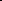 Утвердить Положение о межведомственной рабочей группе по внедрению и реализации целевой модели персонифицированного финансирования дополнительного образования детей на территории Канского района согласно приложению к настоящему постановлению.Установить, что персональный состав межведомственной рабочей группы по внедрению и реализации целевой модели персонифицированного финансирования дополнительного образования детей на территории Канского района утверждается распоряжением администрации Канского района.Контроль за исполнением данного постановления возложить на заместителя Главы Канского района по социальным вопросам Е.А. Гусеву. Постановление вступает в силу в день, следующий за днем его опубликования в официальном печатном издании «Вести Канского района», подлежит размещению на официальном сайте муниципального образования Канский район в информационно-телекоммуникационной сети «Интернет».  Глава Канского районаА.А. Заруцкий Приложение к постановлению администрации Канского районаот 14.02.2020 г. № 64-пгПоложение о межведомственной рабочей группе по внедрению модели персонифицированного финансирования дополнительного образования детей на территории Канского района
(далее - Положение)I. Общие положения.1. Межведомственная рабочая группа по внедрению модели персонифицированного финансирования дополнительного образования детей на территории Канского района (далее - Рабочая группа) является временным действующим совещательным органом при администрации Канского района.2. Рабочая группа в своей деятельности руководствуется законодательством Российской Федерации, нормативными правовыми актами муниципального образования Канский район, а также настоящим Положением.3. Рабочая группа образована в целях внедрения модели персонифицированного финансирования дополнительного образования детей на территории муниципального образования Канский район.4.   Решения Рабочей группы учитываются при принятии решений в части внедрения персонифицированного финансирования дополнительного образования детей на территории муниципального образования Канский район.II. Задачи и полномочия Рабочей группы1. Основными задачами Рабочей группы являются:
1) координация работы в сфере внедрения модели персонифицированного финансирования дополнительного образования детей на территории муниципального образования Канский район;2) участие в разработке проектов муниципальных правовых актов в части, относящейся к внедрению модели персонифицированного финансирования дополнительного образования детей на территории муниципального образования Канский район;3) анализ эффективности реализации мероприятий по внедрению модели персонифицированного финансирования дополнительного образования детей на территории муниципального образования Канский район;4) оказание содействия при внедрении модели персонифицированного финансирования дополнительного образования детей на территории муниципального образования Канский район;5) взаимодействие со средствами массовой информации в целях всестороннего разъяснения проводимых мероприятий по внедрению модели персонифицированного финансирования дополнительного образования детей на территории муниципального образования Канский район.2. Рабочая группа в установленном действующим законодательством порядке:1) запрашивает и получает от исполнительных органов администрации Канского района, организаций, расположенных на территории муниципального образования Канский район информацию, документы и материалы, необходимые для решения задач, возложенных на Рабочую группу;2) проводит заседания Рабочей группы по рассмотрению вопросов, связанных с внедрением модели персонифицированного финансирования дополнительного образования;3) принимает решения по вопросам, входящим в компетенцию Рабочей группы и осуществляет контроль за их выполнением;4) участвует в разработке проектов правовых актов по вопросам, относящимся к компетенции Рабочей группы;5) осуществляет изучение и распространение положительного опыта по внедрению модели персонифицированного финансирования дополнительного образования;6) осуществляет иные полномочия, необходимые для решения задач, возложенных на Рабочую группу.III. Организация деятельности Рабочей группы1. В состав Рабочей группы входит председатель Рабочей группы, заместитель председателя Рабочей группы, члены Рабочей группы.2. Заседания Рабочей группы проводятся по мере необходимости, но не реже 2 раз в год. Дата, время и место проведения заседания Рабочей группы определяются по решению председателя Рабочей группы.3. Заседание Рабочей группы считается правомочным, если на нем присутствует более 50 процентов от общего числа членов Рабочей группы.4. Заседания Рабочей группы ведет председатель Рабочей группы.5. В заседаниях Рабочей группы по согласованию с председателем Рабочей группы могут принимать участие представители органов администрации Канского района, муниципальных организаций.6. Решения Рабочей группы принимаются простым большинством голосов присутствующих на заседании членов Рабочей группы и оформляются протоколом.7. Протокол подписывается председателем Рабочей группы и секретарем Рабочей группы.8. Члены Рабочей группы вправе участвовать в обсуждении вопросов, внесенных на заседание Рабочей группы, готовить заключения по проектам решений Рабочей группы, вносить предложения по созыву внеочередных и выездных заседаний Рабочей группы.9. Члены Рабочей группы участвуют в заседаниях Рабочей группы лично и не вправе делегировать свои полномочия другим лицам. В случае невозможности присутствовать на заседании член Рабочей группы обязан за 2 календарных дня до назначенной даты заседания уведомить об этом секретаря Рабочей группы в форме телефонограммы.10. В случае отсутствия председателя Рабочей группы заседания Рабочей группы проводит заместитель председателя Рабочей группы.11. Порядок работы Рабочей группы (порядок назначения заседаний Рабочей группы, уведомления участников Рабочей группы о времени проведения и повестке заседания, порядок направления протоколов заседаний рабочей группы и иные вопросы организации деятельности Рабочей группы), в части не урегулированной настоящим Положением, утверждается председателем Рабочей группы путем наложения на указанном порядке грифа «Утверждаю» и подписи председателя Рабочей группы.12. За принятие необоснованных решений должностные лица Комиссии несут ответственность в соответствии с действующим законодательством Российской Федерации.13. Решения и действия (бездействие) должностных лиц Комиссии могут быть обжалованы в порядке, установленном действующим законодательством Российской Федерации.АДМИНИСТРАЦИЯ КАНСКОГО РАЙОНАКРАСНОЯРСКОГО КРАЯПОСТАНОВЛЕНИЕ14.02.2020					г. Канск						№ 67-пгО внесении изменений в постановление администрации Канского района от 22.01.2018 № 21-пг  «О создании постоянно действующей комиссии по внесению изменений в Правила землепользования и застройки муниципального образования Анцирский  сельсовет»В связи с кадровыми изменениями, в соответствии с Градостроительным кодексом Российской Федерации, Федеральным законом от 06.10.2003 № 131-ФЗ «Об общих принципах организации местного самоуправления в Российской Федерации», законом Красноярского края от 06.12.2005 №16-4166 «О требованиях к составу и порядку деятельности комиссии по подготовке проекта Правил землепользования и застройки», решением Канского районного Совета депутатов от 18.09.2012 № 21-119 «Об утверждении Положения об организации и проведении публичных слушаний по вопросам градостроительной деятельности в Канском районе», руководствуясь ст. 38, 40, 50 Устава Канского района ПОСТАНОВЛЯЮ:1. Внести в постановление администрации Канского района Красноярского края от 22.01.2018 № 21-пг «О создании постоянно действующей комиссии по внесению изменений в Правила землепользования и застройки муниципального образования Анцирский сельсовет» следующие изменения.1.1. Приложение № 1 к постановлению «состав постоянно действующей комиссии по внесению изменений в правила землепользования и застройки муниципального образования Анцирский сельсовет» изложить в новой редакции, согласно приложению № 1 к настоящему постановлению.2. Постановление изготовлено и подписано в 2 (двух) экземплярах.3. Контроль за исполнением настоящего постановления возложить на Первого заместителя Главы Канского района - О.В. Витман.4. Настоящее постановление вступает в силу в день следующий за днем его опубликования в официальном печатном издании «Вести Канского района» и подлежит размещению на официальном сайте муниципального образования Канский  район в информационно-телекоммуникационной сети «Интернет».Глава Канского районаА.А. ЗаруцкийПриложение № 1к постановлениюадминистрации Канского района Красноярского края от 14.02.2020 № 67-пгСОСТАВпостоянно действующей комиссии по внесению изменений в правила землепользования и застройки муниципального образования Астафьевский сельсоветПредседатель комиссии		В.Н. Котин – Заместитель Главы Канского района по взаимодействию с органами государственной власти и органами местного самоуправленияЗаместитель председателя комиссии 	                       Е.А.Пономарева - Начальник отдела архитектуры и градостроительства                          администрации Канского районаСекретарь комиссии	                                         К.С. Шадрина – Главный специалист отдела архитектуры и градостроительства администрации Канского районаЧлены комиссии:	                                                                              А.Н. Лавренков - Глава Анцирского  сельсовета  (по согласованию)	                                                                        Р.В. Борзова – Заместитель Главы Анцирского сельсовета (по согласованию)	                                                 Л.В. Порватова - Председатель Совета депутатов Анцирского сельсовета  (по согласованию)	                                                          Т.З. Коновалова – Депутат Совета депутатов Анцирского сельсовета (по согласованию)АДМИНИСТРАЦИЯ КАНСКОГО РАЙОНАКРАСНОЯРСКОГО КРАЯПОСТАНОВЛЕНИЕО внесении изменений в постановление администрации Канского района от 30.09.2014 № 722-пг «Об утверждении муниципальной программы «Комплексное развитие систем коммунальной инфраструктуры Канского района»В соответствии со ст. 179 БК РФ, постановлением администрации Канского района от 21.08.2013  № 608-пг «Об утверждении Порядка принятия решений о разработке, формировании и реализации муниципальных программ Канского района» (в ред. от 25.08.2015   № 453-пг, от 13.05.2016 № 171-пг, от 31.05.2017 № 241-пг), Решением Канского районного Совета депутатов от 17.12.2019 № 39-286 «О  районном бюджете на 2020 год и плановый период 2021 – 2022 годов», постановлением администрации Канского района от 28.06.2019. № 427-пг «Об утверждении перечня муниципальных программ Канского района, предлагаемых к финансированию с 01.01.2020 г.» (в ред. от 15.07.2019 № 463-пг), руководствуясь ст. 38, 40 Устава Канского района, ПОСТАНОВЛЯЮ:  1. Внести в постановление администрации Канского района от 30.09.2014  № 722-пг «Об утверждении муниципальной программы «Комплексное развитие систем коммунальной инфраструктуры Канского района»  (в ред. от 04.02.2015  № 58-пг, от 23.03.2015  №171-пг, от 28.09.2015 № 518-пг, от 09.03.2016 № 65-пг, от 16.05.2016 № 175-пг, от 14.07.2016 №288-пг, от 30.09.2016  № 436-пг, от 10.01.2017 № 19-пг, от 21.03.2017 №128-пг, от 31.08.2017 № 393-пг, от 28.09.2017 № 446-пг, от 27.12.2017 №613-пг, от 26.03.2018 №113-пг, от 27.06.2018 № 294-пг, от 28.09.2018 № 445-пг, от 27.12.2018 № 620-пг, от 28.02.2019 № 110-пг, от 29.04.2019 №254-пг, от 30.09.2019 №609-пг) (далее – Постановление) следующие изменения:Приложение к постановлению изложить в новой редакции согласно приложению к настоящему Постановлению.Контроль за исполнением настоящего Постановления возложить   на  Первого заместителя Главы Канского района О.В. Витман.Постановление вступает в силу в день, следующий за днём его опубликования в официальном печатном издании «Вести Канского района», подлежит размещению на официальном сайте муниципального образования   Канский район в информационно-телекоммуникационной сети «Интернет». Глава Канского района А.А. ЗаруцкийПриложение  к постановлению администрации Канского района от17.02.2020  № 68-пг ПРОГРАММАКОМПЛЕКСНОЕ РАЗВИТИЕ СИСТЕМ КОММУНАЛЬНОЙ ИНФРАСТРУКТУРЫ КАНСКОГО РАЙОНАРаздел 1. ПАСПОРТ ПРОГРАММЫРаздел 2. Характеристика текущего состояния МКУ «УС, ЖКХ и ООПС  администрации Канского района»Площадь территории Канского района – . Район образуют 15 сельсоветов, в состав которых входит 61 населенный пункт. Население - около 26,0 тыс.человек. ЖКХ В настоящее время деятельность коммунального комплекса Канского района характеризуется низким качеством предоставления коммунальных услуг. Причиной возникновения данной проблемы  являются высокий уровень износа объектов коммунальной инфраструктуры и их технологическая отсталость. Следствием износа и технологической отсталости объектов коммунальной инфраструктуры является низкое качество предоставления коммунальных услуг, не соответствующее современному законодательству.Износ котельных Канского района составляет около 63%, сетей водопровода – около 75%, тепловых сетей – около 68%.Утечки и неучтенный расход воды при транспортировке в системах водоснабжения в ряде поселений достигают до 150%.Очистных сооружений, предназначенных для очистки бытовых сточных вод, на территории Канского района нет. Мониторинг состояния жилищного муниципального фонда показал, что жилые дома Канского района имеют большой процент износа и нуждаются в срочном капитальном ремонте. Отремонтировав жилой фонд, можно уменьшить процент населения, обратившегося в жилищную комиссию – для постановки на учет в качестве нуждающихся в улучшении жилищных условий и в межведомственную комиссию – для признания жилья непригодным для постоянного проживания.ЭКОЛОГИЯВ связи с отсутствием специальных объектов для складирования и захоронения ТКО, соответствующих технологий безопасной эксплуатации этих объектов, на протяжении многих десятилетий твердые коммунальные отходы (ТКО) складировались с нарушением требований природоохранного законодательства, без учета негативного воздействия на поверхностные и подземные воды, почву, растительный и животный мир. В Канском районе сложилась неблагоприятная ситуация в сфере обращения с ТКО.Бесконтрольность складирования отходов приводит к расширению загрязненных территорий. Способность к самовозгоранию органических отходов приводят к загрязнению атмосферного воздуха. Современная структура потребления товаров населением привела к увеличению в объеме твердых коммунальных отходов доли пластмасс, химических веществ, применяемых в быту, что привело к увеличению в атмосферном воздухе, почвах и водных объектах канцерогенных и токсических веществ. На территории района расположены сельскохозяйственные предприятия и предприятия ЖКХ. Исходя из морфологического состава образованных отходов, большую часть составляют твердые коммунальные отходы (ТКО) от населения. Применяемые в настоящее время технологии размещения ТКО имеют существенные недостатки:- долговременное изъятие из оборота значительных площадей земель;- безвозвратные потери ценных компонентов ТКО;- быстрое переполнение существующих мест размещения ТКО из-за большого объема и малой плотности размещаемых отходов. Средняя плотность ТКО составляет 200-220 кг/м3, которая достигает всего 450-500 кг/м3 после уплотнения с использованием мусоровозов;- негативное воздействие на окружающую среду (загрязнение почв, поверхностных и подземных вод, атмосферного воздуха).На территории  Канского района в п. Шахтинский ведется строительство полигона. Генеральная схема очистки территорий населенных пунктов Канского района  предполагает строительство мусороперегрузочной станции в с. Мокруша. со сроком ввода до 2020 года.  К основным проблемам сбора ТКО на территории района относится высокая стоимость индивидуального вывоза ТКО из удаленных сельских поселений. Централизованный сбор и транспортировка от многоквартирных домов  организован на территориях Филимоновского и Чечеульского сельсоветов. В остальных населенных пунктах данные работы не организованы.  Временное размещение отходов организовано на территории сельсоветов путем вывоза отходов потребления на площадки временного размещения (накопления) отходов. Площадки требуют обустройства в соответствии с требованиями законодательства. Особого внимания требует вопрос загрязнения окружающей среды биологическими отходами.  В Канском районе имеются действующие скотомогильники, требующие обустройства согласно законодательства. Необходимо проводить работу по определению организаций, ответственных за эксплуатацию мест захоронения биологических отходов. Плохое состояние и нарушение эксплуатации скотомогильников (биотермических ям), наличие заброшенных захоронений, может повлиять на распространение опасных для человека инфекций, на эпизоотическую и эпидемическую ситуации в Канском районе.На территории Канского района, а именно Анцирского сельсовета, расположены два памятника природы краевого значения: «Место произрастания реликтового растения Эфедра» и «Анцирские дачи», а также «Соленый ключ» - источник минеральной (лечебной) воды. Данные места требуют особой охраны, а также мер необходимых для поддержания их в естественном состоянии, мер для обеспечения сохранности в условиях высокой рекреационной и антропогенной нагрузки.Формирование экологической культуры необходимо осуществлять посредством проведения экологических часов в учреждениях образования (школы, детские сады), проведения семинаров для сотрудников сельсоветов, проведения сходов граждан, на которых освящать вопросы экологии, участия в субботниках по проведению сезонных уборок и ликвидации стихийных свалок  и мероприятий по озеленению населенных пунктов.АВАРИЙНОЕ ЖИЛЬЕОдним из приоритетов национальной жилищной политики Российской Федерации является обеспечение комфортных условий проживания, в том числе и выполнение обязательств государства по реализации права на улучшение жилищных условий граждан, проживающих в жилых помещениях, не отвечающих установленным санитарным и техническим требованиям.ЭНЕРГЕТИКААнализ потребления топливно-энергетических ресурсов в Канском районе показывает, что за последние 5 лет произошло существенное изменение структуры тепловых и электрических нагрузок. Наиболее значительный прирост потребления электроэнергии произошел в бытовом секторе. Для бюджета Канского района и населения района задача энергосбережения особенно актуальна в бюджетной сфере и жилищно-коммунальном хозяйстве. Деятельность жилищно-коммунального хозяйства сопровождается большими потерями энергетических ресурсов при их производстве и потреблении. Процесс энергосбережения в районе можно обеспечить только программно-целевым методом, в рамках которого необходимо сформировать структуру управления, нормативно-правовую основу и финансово-экономические механизмы, способствующие развитию энергосбережения.В связи с применением современной вычислительной техники, использованием более мощной многофункциональной оргтехники, увеличивается расходование энергоресурсов муниципальными учреждениями района. Основными причинами возникновения проблемы являются:-суровые климатические условия территории Канского района;-большие расстояния, которые необходимо преодолевать для доставки сырья, материалов, топливно-энергетических ресурсов и других товаров;-высокая доля ветхих, устаревших и изношенных жилых и общественных зданий, расход тепла на отопление которых существенно превышают строительные нормативы;-недостаточная и не всегда качественная нормативная правовая база энергосбережения и энергоэффективности;-исторически сложившийся менталитет российских граждан, нравственный ориентир пренебрежительного отношения к экономии и бережливости;-недостаточная и не всегда качественная профессиональная подготовка специалистов в области энергосбережения и эффективного использования энергетических ресурсов.  ПАССАЖИРСКИЕ ПЕРЕВОЗКИОдним из показателей социального благополучия населения является   эффективное удовлетворение потребностей населения в пассажирских перевозках, обеспечение безопасного функционирования всех видов транспорта, в т. ч пассажирского.Мероприятие программы «Организация пассажирских перевозок автомобильным транспортом и компенсация перевозчику расходов, возникающих в связи с небольшой интенсивностью пассажиропотоков при осуществлении перевозок пассажиров автомобильным транспортом по пригородным и междугородным внутрирайонным маршрутам Канского района», направлено на удовлетворение потребностей населения в пассажирских перевозках  автомобильным транспортом по  пригородным и междугородным внутрирайонным  маршрутам Канского района.    С 1 января 2018г. на уровень Канского района, в соответствии с Законом Красноярского края от 19.12.2017 № 4-1274 « О наделении органов местного самоуправления муниципальных районов края отдельными  государственными полномочиями по организации регулярных перевозок пассажиров и багажа автомобильным транспортом по межмуниципальным маршрутам регулярных перевозок», переданы полномочия по организации пассажирских перевозок по межмуниципальным маршрутам в Канском районе.В рамках переданных полномочий в 2018 году был проведен открытый конкурс на право заключения муниципального контракта на выполнение работ, связанных с осуществлением регулярных перевозок по регулируемым тарифам пассажиров и багажа автомобильным транспортом по межмуниципальным маршрутам Канского района.  По итогам конкурса контракт заключен с перевозчиком сроком на 5 лет. В соответствии с заключенным контрактом  регулярные перевозки пассажиров по  межмуниципальным маршрутам выполняются  Канским филиалом Государственного предприятия Красноярского края «Краевое АТП» по 23 маршрутам: 19 пригородным межмуниципальным и 4-ем междугородным межмуниципальным маршрутам.В 2019 году сумма финансирования пассажирских перевозок составит 29 млн 683,1 тыс. руб.  В течение 9 мес. 2019 года перевозчиком было выполнено  25тыс. 88 рейсов по 23 маршрутам Канского района, в соответствии с  утвержденной Министерством транспорта Программой  пассажирских перевозок, за 9 мес. 2019г. было перевезено 377,9 тыс. пассажиров, сумма финансирования 21млн.822,1 тыс. руб.Финансирование пассажирских перевозок по межмуниципальным маршрутам (пригородным и междугородным) Канского района в 2019 году производится за счет субвенции, выделяемой из краевого бюджета на исполнение государственных полномочий, переданных на уровень муниципального образования Канский район по организации регулярных перевозок пассажиров и багажа. Компенсация расходов  в соответствии с мероприятием «Организация пассажирских перевозок автомобильным транспортом и компенсация перевозчику расходов, возникающих в связи с небольшой интенсивностью пассажиропотоков при осуществлении перевозок пассажиров автомобильным транспортом по пригородным и междугородным внутрирайонным маршрутам Канского района» производится ежемесячно по факту выполнения пассажирских перевозок в соответствии с условиями договора. Пассажирские перевозки осуществляются в соответствии с  Программой регулярных перевозок автомобильным транспортом по маршрутам  Канского района, утвержденной  Министерством транспорта Красноярского края  на очередной финансовый год.ДОРОЖНЫЙ ФОНД КАНСКОГО РАЙОНАПостановлением администрации Канского района от 15.06.2015 г. № 317-пг «О внесении изменений в Постановление администрации Канского района от 23.04.2012 г. № 288-пг «Об утверждении перечня автомобильных дорог межмуниципального значения Канского района Красноярского края», определены дороги общего пользования межмуниципального значения. Содержанием и  ремонтом  автодорог межмуниципального значения, занимается администрация Канского района. Дороги имеют грунтовое исполнение, ширина дорожного полотна 4 метра.ОБСЛУЖИВАНИЕ ГИДРОТЕХНИЧЕСКОГО СООРУЖЕНИЯ В С. МОКРУША НА Р. АЛЕГАРешением КЧС и ПБ Канского района от 23.06.2013 № 5/3 гидротехническое сооружение (ГТС) (плотина) в с. Мокруша на р. Алега включена в перечень наиболее важных и социально-значимых гидротехнических сооружений Канского района. Собственником плотины является муниципальное образование Канский район, в целях обеспечения бесперебойного транспортного сообщения и безопасного проживания в с. Мокруша, плотина передана в МКУ «УС, ЖКХ т ООПС администрации Канского района» на праве оперативного управления. Данное сооружение введено в эксплуатацию в 1984 году, построено хозспособом. Аварий за все время эксплуатации не зарегистрировано. Габаритные размеры: высота – 6м, длина по гребню – 550м, ширина по гребню – 15м. На плотине расположена автодорога в грунтовом исполнении, которая обеспечивает сообщение с районным центром - г. Канск. Раздел 3. Приоритеты и цели социально-экономического развития в МКУ «УС, ЖКХ и ООПС администрации Канского района»Цель программы – улучшение качества условий проживания населения Канского района. Основными задачами в улучшении качества условий проживания населения в Канском районе являются:-усовершенствование системы ЖКХ;-усовершенствование системы обращения с отходами;- организация пассажирских перевозок автомобильным транспортом и компенсация перевозчику расходов, возникающих в связи с небольшой интенсивностью пассажиропотоков при осуществлении перевозок пассажиров автомобильным транспортом по межмуниципальным пригородным и междугородным внутрирайонным маршрутам Канского района; - содержание дорог;-создание безопасных условий проживания в с. Мокруша.Главным распорядителем средств является Администрация Канского района,  распорядителем средств - МКУ «УС, ЖКХ и ООПС администрации Канского района».Контроль за законностью, результативностью (эффективностью и экономичностью) использования средств районного бюджета осуществляет счетная палата Канского района. Контроль за качеством выполненных работ осуществляет МКУ «УС, ЖКХ и ООПС администрации Канского района» путем выезда на объекты для осуществления контроля выполнения мероприятий, реализуемых в рамках данной программы.Поэтапное выполнение всех мероприятий, освоение средств, выделенных для реализации программы, позволит повысить качество условий проживания населения Канского района, выполнять требования современного законодательства.Раздел 4. Механизмы реализации программы и основных мероприятийРеализацию программы осуществляет МКУ «УС, ЖКХ и ООПС администрации Канского района», посредством подготовки документации к торгам (котировкам), заключения муниципальных контрактов. МКУ «УС, ЖКХ и ООПС администрации Канского района» несет ответственность за эффективное и целевое использование средств, направляемых на выполнение программы. Основными критериями отбора администраций сельсоветов для проведения мероприятий в первую очередь являются:- количество населения, проживающего на территории сельсовета;- решения суда (предписания и требования контролирующих государственных органов по соблюдению норм и правил законодательства);- результаты проверок объектов ЖКХ.Главным распорядителем средств является администрация Канского района, распорядителем бюджетных средств - МКУ «УС, ЖКХ и ООПС администрации Канского района».Контроль за законностью, результативностью (эффективностью и экономичностью) использования средств районного бюджета осуществляет счетная палата Канского района. Контроль за качеством выполненных работ осуществляет МКУ «УС, ЖКХ и ООПС администрации Канского района» путем выезда специалистов на объекты.Текущее управление за реализацией программы осуществляет МКУ «УС, ЖКХ и ООПС администрации Канского района». Начальник МКУ «УС, ЖКХ и ООПС администрации Канского района» несет ответственность за реализацию программы, достижение конечного результата, целевое и эффективное использование финансовых средств, выделяемых на выполнение программы.МКУ «УС, ЖКХ и ООПС администрации Канского района» осуществляет:Отбор исполнителей основных мероприятий программы, мероприятий подпрограммы;Координацию исполнения программных мероприятий, мониторинг их реализации;Непосредственный контроль за ходом реализации программы;Подготовку отчетов о реализации программы.Администрация Канского района (соисполнитель) осуществляет:Отбор исполнителей основных мероприятий;Координацию исполнения основных мероприятий, мониторинг их реализации;Непосредственный контроль за ходом реализации основных мероприятий;Подготовку отчетов о реализации основных мероприятий и направление их в адрес МКУ «УС, ЖКХ и ООПС администрации Канского района».Реализация основных мероприятий программы и мероприятий подпрограммы осуществляется посредством заключения муниципальных контрактов на поставки товаров, выполнение работ, оказание услуг для муниципальных нужд в соответствии с действующим законодательством РФ.В процессе реализации программы МКУ «УС, ЖКХ и ООПС администрации Канского района» вправе по согласованию с администрацией Канского района (соисполнителем) инициировать внесение изменений в программу в части финансового года.МКУ «УС, ЖКХ и ООПС администрации Канского района» для обеспечения мониторинга и анализа хода реализации программы организует ведение ежеквартальной отчетности (за 1,2,3 кварталы) и предоставляет в адрес Администрации Канского района информацию о реализации программы  в срок до 10 числа месяца, следующего за отчетным кварталом.Согласованный соисполнителями годовой отчет представляется в срок до 1 марта года, следующего за отчетным годом в Финуправление Канского района, согласно приложениям 7-9 к настоящему Порядку. В срок до 5 марта года, следующего за отчетным годом, согласованный Финуправлением Канского района годовой отчет представляется в отдел планирования и экономического развития администрации Канского района.  В срок до 15 марта года, следующего за отчетным годом, согласованный отделом планирования и экономического развития администрации Канского района годовой отчет представляется в Счетную палату Канского района.Раздел 5. Прогноз конечных результатов программыРеализация мероприятий, предусмотренных подпрограммами, при условии своевременного   финансирования позволит, прежде всего, улучшить качество условий проживания населения Канского района, а именно: Усовершенствовать систему ЖКХ; Усовершенствовать систему обращения с отходами;Организовать пассажирские перевозки автомобильным транспортом и компенсировать перевозчику расходы, возникающие в связи с небольшой интенсивностью пассажиропотоков при осуществлении перевозок пассажиров автомобильным транспортом по межмуниципальным пригородным и междугородным внутрирайонным маршрутам Канского района;Содержать дороги в пригодном для эксплуатации состоянии.Обеспечить безопасное проживание населения в с. Мокруша.(См. приложения № 1,2 к Паспорту программы)Раздел 6. Перечень подпрограмм с указанием сроков их реализации и ожидаемых результатов.Программа состоит из следующих подпрограмм и основных трех мероприятий:1.Развитие жилищно-коммунального комплекса Канского района. Срок реализации 2019-2022  (Приложение 1 к программе);2. Экология Канского района. Срок реализации 2019-2022 (Приложение 2 к программе);3. Основные мероприятия:1: организация пассажирских перевозок автомобильным транспортом и компенсация перевозчику расходов, возникающих в связи с небольшой интенсивностью пассажиропотоков при осуществлении перевозок пассажиров автомобильным транспортом по межмуниципальным пригородным и междугородным маршрутам Канского района. Срок реализация 2019-2022;2: Дорожный фонд Канского района. Срок реализации – 2019-2022;3: Обслуживание гидротехнического сооружения в с. Мокруша на р. Алега. Срок реализации – 2019-2022 годы.Раздел 7. Информация о распределении планируемых расходов по основным мероприятиям программы, подпрограмм.Информация о распределении планируемых расходов по основным мероприятиям программы представлена в табличной форме, согласно Приложению 5 к программе. Раздел 8. Информация о ресурсном обеспечении и прогнозной оценке расходовИнформация о ресурсном обеспечении и прогнозной оценке расходов на реализацию цели программы с учетом источников финансирования, в том числе по уровням бюджетной системы представлена в табличной форме, согласно Приложению 6 к программеПриложение №1 к Паспорту муниципальной программы"Комплексное развитие систем коммунальной инфраструктуры"Перечень целевых показателей и показателей результативности программы с расшифровкой плановых значений по годам реализацииПриложение № 2 к Паспорту муниципальной программы«Комплексное развитие систем коммунальной инфраструктуры Канского района»Целевые показатели на долгосрочный периодПриложение  1 к  муниципальной программе«Комплексное развитие систем коммунальной инфраструктуры Канского района»ПОДПРОГРАММА 1 «РАЗВИТИЕ ЖИЛИЩНО_КОММУНАЛЬНОГО КОМПЛЕКСА КАНСКОГО РАЙОНА»1. ПАСПОРТ ПОДПРОГРАММЫ2. ОСНОВНЫЕ РАЗДЕЛЫ ПОДПРОГРАММЫ2.1. Постановка общерайонной проблемы и обоснование необходимости разработки подпрограммыПлощадь территории Канского района – . Район образуют 15 сельсоветов, в состав которых входит 61 населенный пункт. Население - около 26,0 тыс.человек.  В настоящее время деятельность коммунального комплекса Канского района характеризуется низким качеством предоставления коммунальных услуг.Причиной возникновения данной проблемы  являются высокий уровень износа объектов коммунальной инфраструктуры и их технологическая отсталость. Анализ эксплуатации отопительных котельных, систем теплоснабжения и   водоснабжения/водоотведения Канского района показывает, что объекты коммунальной инфраструктуры района имеют большой физический износ, на большинстве из них установлено малоэффективное оборудование, применяются устаревшие технологии, имеют место большие потери тепла при транспортировке теплоносителя и отсутствие контроля за его использованием потребителями.Анализ показал, что потери тепла через тепловую изоляцию теплотрасс существенно превышают нормативные. Реальные тепловые потери превышают нормативные более чем в 2 раза. В большинстве случаев теплотрассы проложены бесканальным способом, спутником проложены водопроводы, что оказывает негативное воздействие на тепловые сети. Следствием износа и технологической отсталости объектов коммунальной инфраструктуры является низкое качество предоставления коммунальных услуг, не соответствующее современному законодательству.Износ котельных Канского района составляет около 63%, сетей водопровода – около 75%, тепловых сетей – около 68%.Утечки и неучтенный расход воды при транспортировке в системах водоснабжения в ряде поселений достигают до 150 %.Очистных сооружений, предназначенных для очистки бытовых сточных вод, на территории Канского района нет. Мониторинг состояния жилищного муниципального фонда показал, что жилые дома Канского района имеют большой процент износа и нуждаются в срочном капитальном ремонте. Отремонтировав жилой фонд, можно уменьшить процент населения, обратившегося в жилищную комиссию – для постановки на учет в качестве нуждающихся в улучшении жилищных условий и в межведомственную комиссию – для признания жилья непригодным для постоянного проживания.2.2. Основная цель, задачи, этапы и сроки выполнения подпрограммы, целевые индикаторыЦель подпрограммы – усовершенствование системы ЖКХ. Основными направлением в усовершенствовании системы ЖКХ являются: повышение надежности систем теплоснабжения, усовершенствование систем водоснабжения и водоотведения, ремонт муниципального жилья, обеспечение реализации муниципальной программы «Комплексное развитие систем коммунальной инфраструктуры Канского района» посредством осуществления контроля за качеством и сроками реализации выполненных мероприятий. Основные задачи и мероприятия:1. Повышение надежности системы теплоснабжения (расходы, связанные с теплоснабжением на территории Канского района). Целевым показателем данной задачи является:- снижение теплопотерь – до 5% от поданного количества тепла;Для решения данной задачи необходимо провести мероприятия по ремонту, строительству новых, реконструкции тепловых сетей и котельных Канского района, а также приобретение и установку нового оборудования. Срок реализации 2019-2022 годы2. Усовершенствование системы водоснабжения и /водоотведения. Целевым показателем данной задачи является:- снижение потерь воды – до 5% от поданного количества воды;Для решения данной задачи необходимо провести следующие мероприятия:- строительство водопроводных сетей в поселениях Канского района- приобретение материалов для аварийного запаса- установка оборудования водоочистки в систему водоснабжения д. Ашкаул, Георгиевка, Мокруша, Дорожный.- ремонт котла в котельной с. Чечеул- ежегодная замена водогрейных котлов в котельных района.. Срок реализации 2019-2022 годы.3. Обеспечение реализации муниципальной программы «Комплексное развитие систем коммунальной инфраструктуры Канского района». Целевыми показателями данной задачи являются:-исполнение бюджета – 100%.Для решения данной задачи необходимо провести следующие мероприятия:Содержание МКУ «УС, ЖКХ и ООПС администрации Канского района». Срок реализации – 2019-2022.  Исполнение полномочий жилкомиссии и ЖКУ. Срок реализации – 2019-2022. Финансирование предприятий ЖКХ  на компенсацию части расходов граждан на оплату коммунальных услуг исполнителям коммунальных услуг, связанных с установлением предельных индексов изменения размера платы граждан за жилищно-коммунальные услуги (ЖКУ).2.3 Механизм реализации подпрограммыРеализацию подпрограммы осуществляет МКУ «УС, ЖКХ и ООПС администрации Канского района», посредством подготовки документации к торгам (котировкам), заключения муниципальных контрактов.МКУ «УС, ЖКХ и ООПС администрации Канского района» несет ответственность за эффективное и целевое использование средств, направляемых на выполнение подпрограммы.Основными критериями отбора администраций сельсоветов для проведения мероприятий в первую очередь являются:- количество населения, проживающего на территории сельсовета;- решения суда (предписания и требования контролирующих государственных органов по соблюдению норм и правил законодательства);- результаты проверок объектов ЖКХ.Главным распорядителем средств районного бюджета является администрация Канского района, распорядителем средств - МКУ «УС, ЖКХ и ООПС администрации Канского района».2.4. Управление подпрограммой и контроль за ходом ее выполненияОрганизацию управления подпрограммой осуществляет МКУ «УС, ЖКХ и ООПС администрации Канского района», производит оценку реализации подпрограммы ежеквартально.Контроль за ходом выполнения  подпрограммы осуществляет МКУ «УС, ЖКХ и ООПС администрации Канского района». Ответственность за предоставление информации по реализации подпрограммы возлагается на начальника МКУ «УС, ЖКХ и ООПС администрации Канского района». Контроль за законностью, результативностью (эффективностью и экономичностью) использования средств районного бюджета осуществляет счетная палата Канского района. 2.5. Оценка социально-экономической эффективностиВыполнение подпрограммных мероприятий будет оцениваться по качеству их выполнения, по освоению средств из бюджета района, по достижимости поставленных целей на год.Реализация мероприятий, предусмотренных подпрограммой, при условии своевременного   финансирования позволит:1.Усовершенствовать систему ЖКХ; 2.Повысить надежность системы теплоснабжения;3.Усовершенствовать систему водоснабжения и водоотведения;4.Оптимизировать работу МКУ «УС, ЖКХ и ООПС администрации Канского района».2.6. Мероприятия подпрограммыПеречень подпрограммных мероприятий предусмотрен согласно Приложению №2 к подпрограмме 1 программы.2.7. Ресурсное обеспечение подпрограммыФинансирование подпрограммы предусматривается из краевого и районного бюджетов. Финансовые затраты определены на основе локально-сметных расчетов и прайс-листов, согласно Приложения №2 к подпрограмме 1 программыПриложение №1 к подпрограмме 1 "Развитие жилищно-коммунального комплекса Канского района" муниципальной программы "Комплексное развитие систем коммунальной инфраструктуры Канского районаПеречень целевых индикаторов подпрограммыПриложение № 2 к подпрограмме 1"Развитие жилищно-коммунального комплекса Канского района" муниципальной программы "Комплексное развитие систем коммунальной инфраструктуры Канского районаПеречень мероприятий подпрограммыПриложение 2 к муниципальной программе«Комплексное развитие систем коммунальнойинфраструктуры Канского района»ПОДПРОГРАММА 2  «ЭКОЛОГИЯ КАНСКОГО РАЙОНА»1. ПАСПОРТ ПОДПРОГРАММЫ2. ОСНОВНЫЕ РАЗДЕЛЫ ПОДПРОГРАММЫ2.1. Постановка общерайонной проблемы и обоснование необходимости разработки подпрограммыВ соответствии с Конституцией Российской Федерации каждый гражданин имеет право на благоприятную окружающую среду, каждый обязан сохранять природу и окружающую среду, бережно относиться к природным богатствам, которые являются основой устойчивого развития, жизни и деятельности народов, проживающих на территории Российской Федерации.В связи с отсутствием специальных объектов для складирования и захоронения ТКО, соответствующих технологий безопасной эксплуатации этих объектов, на протяжении многих десятилетий твердые коммунальные отходы (ТКО) складировались с нарушением требований природоохранного законодательства, без учета негативного воздействия на поверхностные и подземные воды, почву, растительный и животный мир. В Канском районе сложилась неблагоприятная ситуация в сфере обращения с ТКО.Бесконтрольность складирования приводит к расширению загрязненных территорий. Способность к самовозгоранию органических отходов приводят к загрязнению атмосферного воздуха. Современная структура потребления товаров населением привела к увеличению в объеме твердых коммунальных отходов доли пластмасс, химических веществ, применяемых в быту, что привело к увеличению в атмосферном воздухе, почвах и водных объектах канцерогенных и токсических веществ. На территории района расположены сельскохозяйственные предприятия и предприятия ЖКХ. Исходя из морфологического состава образованных отходов, большую часть составляют твердые коммунальные отходы (ТКО) от населения. Применяемые в настоящее время технологии размещения ТКО имеют существенные недостатки:- долговременное изъятие из оборота значительных площадей земель;- безвозвратные потери ценных компонентов ТКО;- быстрое переполнение существующих мест размещения ТКО из-за большого объема и малой плотности размещаемых отходов. Средняя плотность ТКО составляет 200-220 кг/м3, которая достигает всего 450-500 кг/м3 после уплотнения с использованием мусоровозов;- негативное воздействие на окружающую среду (загрязнение почв, поверхностных и подземных вод, атмосферного воздуха).На территории  Канского района в п. Шахтинский ведется строительство полигона. Генеральная схема очистки территорий населенных пунктов Канского района  предполагает строительство мусороперегрузочной станции в с. Мокруша. со сроком ввода до 2020 года.  К основным проблемам сбора ТКО на территории района относится: отсутствие стимулов у населения для приобретения контейнеров ТКО, высокая стоимость индивидуального контейнера, высокая стоимость индивидуального вывоза ТКО из удаленных сельских поселений. Централизованный сбор и транспортировка от многоквартирных домов  организованы на территориях Филимоновского и Чечеульского сельсоветов. В остальных населенных пунктах данные работы не организованы.  Временное размещение отходов организовано на территории сельсоветов путем вывоза отходов потребления на площадки временного размещения (накопления) отходов. Площадки требуют обустройства в соответствии с требованиями Законодательства. Особого внимания требует вопрос загрязнения окружающей среды биологическими отходами.  В Канском районе имеются действующие скотомогильники, требующие обустройства согласно Законодательства. Необходимо проводить работу по определению организаций, ответственных за эксплуатацию мест захоронения биологических отходов. Плохое состояние и нарушение эксплуатации скотомогильников (биотермических ям), наличие заброшенных захоронений, может повлиять на распространение опасных для человека инфекций, на эпизоотическую и эпидемическую ситуации на территории Канского района.На территории Канского района, а именно Анцирского сельсовета, расположены два памятника природы краевого значения: «Место произрастания реликтового растения Эфедра» и «Анцирские дачи», а также «Соленый ключ» - источник минеральной (лечебной) воды. Данные места требуют особой охраны, а также мер необходимых для поддержания их в естественном состоянии, мер для обеспечения сохранности в условиях высокой рекреационной и антропогенной нагрузки.Формирование экологической культуры необходимо осуществлять посредством проведения экологических часов в учреждениях образования (школы, детские сады), проведения семинаров для сотрудников сельсоветов, проведения сходов граждан, на которых освящать вопросы экологии, участия в субботниках по проведению сезонных уборок и ликвидации стихийных свалок  и мероприятий по озеленению населенных пунктов.2.2. Основная цель, задачи, этапы и сроки выполнения подпрограммы, целевые индикаторыЦель подпрограммы – усовершенствование системы обращения с отходами. Основным направлением в усовершенствовании системы обращения с отходами является создание экологически благоприятных условий проживания населения в Канском районе, а также формирование экологической культуры юного и взрослого населения путем проведения бесед, сходов, конкурсов, субботников, распространения информации экологической направленности, а также озеленение территорий населенных пунктов. МКУ «УС, ЖКХ и ООПС администрации Канского района» осуществляет контроль за качеством и сроками реализации выполненных мероприятий. Основные задачи и мероприятия:1.Создание благоприятных экологических и санитарно-эпидемиологических условий проживания населения Канского района. Целевыми показателями данной задачи являются:- количество оборудованных контейнерных площадок в МО Канский район-  приобретение автотранспорта (бульдозер);-проведение сезонных уборок;- проведение акарицидных обработок мест массового отдыха населения.- ликвидация стихийных свалок в рамках субботников Для решения данной задачи необходимо провести следующие мероприятия:2.Ликвидация стихийных свалок в рамках субботников в 15 сельсоветах;  Очистка от мусора памятника природы «Место произрастания реликтового растения Эфедра». Огораживание территории «Соленый ключ» Организация и проведение акарицидных обработок мест массового отдыха населения в 2 сельсоветах;Срок реализации 2019-2022 годы.3. Формирование экологической культуры населения. Целевыми показателями данной задачи являются:-проведение  сходов граждан, посвященных экологии;-количество саженцев, посаженных в рамках озеленения населенных пунктов;Для решения данной задачи необходимо провести следующие мероприятия:4.Организация и проведение сходов граждан, посвященных экологии в 15 сельсоветах; Озеленение территории поселений. Срок реализации 2019-2022 годы.2.3 Механизм реализации подпрограммыРеализацию подпрограммы осуществляет МКУ «УС, ЖКХ и ООПС администрации Канского района», посредством подготовки документации к торгам (котировкам), заключения муниципальных контрактов.МКУ «УС, ЖКХ и ООПС администрации Канского района» несет ответственность за эффективное и целевое использование средств, направляемых на выполнение подпрограммы.Основными критериями отбора администраций сельсоветов для проведения мероприятий в первую очередь являются:- решения судов или предписания и требования контролирующих государственных органов по соблюдению норм и правил экологического и санитарно-эпидемиологического законодательства;- количество населения, проживающего на территории сельсовета;- результаты мониторинга окружающей среды каждого сельсовета.Главным распорядителем средств районного бюджета является администрация Канского района, распорядителем средств – МКУ «УС, ЖКХ и ООПС администрации Канского района».Контроль за качеством выполненных работ осуществляет МКУ «УС, ЖКХ и ООПС администрации Канского района» путем проведения анализа отчетов, представленных Главами сельсоветов, при необходимости – выезда на местность.2.4. Управление подпрограммой и контроль за ходом ее выполненияОрганизацию управления подпрограммой осуществляет МКУ «УС, ЖКХ и ООПС администрации Канского района», производит оценку реализации подпрограммы ежеквартально.Контроль за ходом выполнения  подпрограммы осуществляет МКУ «УС, ЖКХ и ООПС администрации Канского района». Ответственность за предоставление информации по реализации подпрограммы возлагается на начальника МКУ «УС, ЖКХ и ООПС администрации Канского района».Отчетные данные о выполнении мероприятий и расходовании бюджетных средств в адрес МКУ «УС, ЖКХ и ООПС администрации Канского района» предоставляют Главы сельсоветов, на территории которых выполняются подпрограммные мероприятия, в период с 20 по 30 число ежемесячно. Контроль за законностью, результативностью (эффективностью и экономичностью) использования средств районного бюджета осуществляет счетная палата Канского района. 2.5. Оценка социально-экономической эффективностиВыполнение подпрограммных мероприятий будет оцениваться по количеству поселений, в которых выполнены мероприятия, по качеству их выполнения, по освоению средств из бюджета района, по достижимости поставленных целей на год.Реализация мероприятий, предусмотренных подпрограммой, при условии своевременного   финансирования позволит:улучшить экологическое и санитарно-эпидемиологическое состояние окружающей природной среды поселений Канского района;усовершенствовать систему сбора, транспортировки, хранения отходов производства и потребления;облагородить особо охраняемые природные территории;сформировать экологическую культуру населения.2.6. Мероприятия подпрограммыПеречень подпрограммных мероприятий представлен в табличной форме в Приложении №2 к подпрограмме 2 программы.2.7. Ресурсное обеспечение подпрограммыФинансирование подпрограммы предусматривается из районного бюджета. Финансовые затраты определены на основе локально-сметных расчетов и прайслистов, согласно Приложения №2 к подпрограмме 2 программыПриложение №1 к подпрограмме 2 "Экология Канского района" муниципальной программы   «Развитие систем коммунальной инфраструктуры Канского района»Перечень целевых индикаторов подпрограммыПриложение №2 к подпрограмме 2 "Экология Канского района" муниципальной программы  "Комплексное развитие систем коммунальной инфраструктуры Канского районаПеречень мероприятий подпрограммыПриложение  3 к  муниципальной программеИнформационное сообщениео приеме предложений для дополнительного зачисления в резерв составов участковых комиссий территориальной избирательной комиссии Канского района Красноярского краяРуководствуясь статьями 22, 27 Федерального закона от 12.06.2002 №67-ФЗ «Об основных гарантиях избирательных прав и права на участие в референдуме граждан Российской Федерации», Порядком формирования резерва составов участковых комиссий и назначения нового члена участковой комиссии из резерва составов участковых комиссий, утвержденным постановлением Центральной избирательной комиссии Российской Федерации от 05.12.2012 № 152/1137-6, и в соответствии с решением территориальной избирательной комиссии Канского района  Красноярского края от 13.07.2018 № 64/343 «О сборе предложений по кандидатурам для дополнительного зачисления в резерв составов участковых комиссий территориальной избирательной комиссии Канского района Красноярского края» территориальная избирательная комиссия Канского района Красноярского края осуществляет прием предложений для дополнительного зачисления в резерв составов участковых комиссий территориальной избирательной комиссии Канского района Красноярского края.Предложения для дополнительного зачисления в резерв составов участковых комиссий территориальной избирательной комиссии Канского района Красноярского края принимаются: с 19 февраля 2020 года по 06 марта 2020 года в рабочие дни с 09-00 часов до 16-00 часовпо адресу: Канск, ул. Ленина, 4/1, кабинет 405.В резерв составов участковых комиссий территориальных избирательных комиссий Красноярского края не могут быть зачислены:- лица, не имеющие гражданства Российской Федерации, а также граждане Российской Федерации, имеющие гражданство иностранного государства либо вид на жительство или иной документ, подтверждающий право на постоянное проживание гражданина Российской Федерации на территории иностранного государства;- граждане Российской Федерации, признанные решением суда, вступившим в законную силу, недееспособными, ограниченно дееспособными;- граждане Российской Федерации, не достигшие возраста 18 лет;- депутаты законодательных (представительных) органов государственной власти, органов местного самоуправления;- выборные должностные лица, а также главы местных администраций;- судьи (за исключением судей, находящихся в отставке), прокуроры; - лица, выведенные из состава комиссий по решению суда, а также лица, утратившие свои полномочия членов комиссий с правом решающего голоса в результате расформирования комиссии (за исключением лиц, в отношении которых судом было установлено отсутствие вины за допущенные комиссией нарушения), - в течение пяти лет со дня вступления в законную силу соответствующего решения суда;- лица, имеющие неснятую и непогашенную судимость, а также лица, подвергнутые в судебном порядке административному наказанию за нарушение законодательства о выборах и референдумах, - в течение одного года со дня вступления в законную силу решения (постановления) суда о назначении административного наказания;- кандидатуры, в отношении которых отсутствуют документы, необходимые для зачисления в резерв составов участковых комиссий.При внесении предложений по кандидатурам для дополнительного зачисления в резерв составов участковых комиссий необходимо представить:Для политических партий, их региональных отделений, иных структурных подразделений1. Решение полномочного (руководящего или иного) органа политической партии либо регионального отделения, иного структурного подразделения политической партии о внесении предложения о кандидатурах в резерв составов участковых комиссий, оформленное в соответствии с требованиями устава политической партии.2. Если предложение о кандидатурах вносит региональное отделение, иное структурное подразделение политической партии, а в уставе политической партии не предусмотрена возможность такого внесения, — решение органа политической партии, уполномоченного делегировать региональному отделению, иному структурному подразделению политической партии полномочия по внесению предложений о кандидатурах в резерв состав участковых комиссий о делегировании указанных полномочий, оформленное в соответствии с требованиями устава.Для иных общественных объединений1. Нотариально удостоверенная или заверенная уполномоченным на то органом общественного объединения копия действующего устава общественного объединения.2. Решение полномочного (руководящего или иного) органа общественного объединения о внесении предложения о кандидатурах в резерв составов участковых комиссий, оформленное в соответствии с требованиями устава, либо решение по этому же вопросу полномочного (руководящего или иного) органа регионального отделения, иного структурного подразделения общественного объединения, наделенного в соответствии с уставом общественного объединения правом принимать такое решение от имени общественного объединения.3. Если предложение о кандидатурах вносит региональное отделение, иное структурное подразделение общественного объединения, а в уставе общественного объединения указанный в пункте 2 вопрос не урегулирован, - решение органа общественного объединения, уполномоченного в соответствии с уставом общественного объединения делегировать полномочия по внесению предложений о кандидатурах в резерв составов участковых комиссий, о делегировании таких полномочий и решение органа, которому делегированы эти полномочия, о внесении предложений в резерв составов участковых комиссий.Для иных субъектов права внесения кандидатур в резерв составов участковых комиссийРешение представительного органа муниципального образования (оформленное согласно Уставу муниципального образования), протокол собрания избирателей по месту жительства, работы, службы, учебы (приложение № 1).Кроме того, всеми субъектами права внесения кандидатур должны быть представлены:1. Письменное согласие гражданина Российской Федерации на его назначение членом участковой избирательной комиссии с правом решающего голоса, зачисление в резерв составов участковых комиссий (приложение № 2).2. Копия паспорта или документа, заменяющего паспорт гражданина Российской Федерации, содержащего сведения о гражданстве и месте жительства лица, кандидатура которого предложена для зачисления в резерв составов участковых комиссий.Приложение № 1
к информационному сообщениюФОРМА ПРОТОКОЛАСОБРАНИЯ ИЗБИРАТЕЛЕЙ ПО МЕСТУ ЖИТЕЛЬСТВА, РАБОТЫ, СЛУЖБЫ,УЧЕБЫ ПО ВЫДВИЖЕНИЮ КАНДИДАТУР В РЕЗЕРВ СОСТАВОВУЧАСТКОВЫХ КОМИССИЙПротоколсобрания избирателей___________________________________________________________________________(указание места жительства, работы, службы, учебы)по выдвижению кандидатур в резервсоставов участковых комиссий___________________________________________________________________________(наименование ТИК)___________________________________________________________________________"__" _________ 201_ года                                                               ______________________(место проведения)                                                                                Присутствовали ___________ человек <1>    1. Выборы председателя и секретаря собрания.Предложены кандидатуры ___________________________________                                                                   (фамилия, имя, отчество)Результаты голосования <2>:"За"              ________,"Против"          ________,"Воздержались"    ________.Решение собрания ____________________________________    2. Выдвижение в резерв составов участковых комиссий кандидатур:___________________________________________________________________________                  (фамилия, имя, отчество, дата рождения)Результаты голосования <3>:"За"             _________,"Против"         _________,"Воздержались"   _________.Решение собрания: ______________________________Председатель собрания:Секретарь собрания:         Список избирателей, принявших участие в работе собрания<1> Список избирателей, принявших участие в работе собрания, прилагается.<2> Голосование проводится по каждой из предложенных кандидатур.<3> Голосование проводится по каждой из предложенных кандидатурПриложение № 2
к информационному сообщениюФОРМА ПИСЬМЕННОГО СОГЛАСИЯГРАЖДАНИНА РОССИЙСКОЙ ФЕДЕРАЦИИ НА ЕГО НАЗНАЧЕНИЕ ЧЛЕНОМУЧАСТКОВОЙ ИЗБИРАТЕЛЬНОЙ КОМИССИИ С ПРАВОМ РЕШАЮЩЕГОГОЛОСА, ЗАЧИСЛЕНИЕ В РЕЗЕРВ СОСТАВОВ УЧАСТКОВЫХ КОМИССИЙВ _____________________________________________________________________(наименование ТИК, избирательной комиссии муниципального  образования, на которую возложеныполномочия территориальной избирательной комиссии)от гражданина Российской Федерации _______________________________________,                                                                                                                  (фамилия, имя, отчество)предложенного _____________________________________________________________(наименование субъекта права внесения предложения)для назначения членом участковой избирательной комиссии, зачисления в резерв составов участковых комиссий.ЗАЯВЛЕНИЕЯ, ___________________________________________________________________,(фамилия, имя, отчество)даю согласие на назначение меня членом участковой избирательной комиссии с правом решающего голоса избирательного участка (избирательных участков) № _________ территориальной избирательной комиссии ________________________________________.                                                     ______________________ ____________________.                                                                      (подпись)                                      (дата)Даю свое согласие на зачисление моей кандидатуры в резерв составов участковых комиссий территориальной избирательной комиссии ________________________________________________________________________(наименование территориальной избирательной комиссии)                                                       ______________________ ____________________.                                                                                                    (подпись)                                       (дата)Уведомлен(а), что на основании пункта 2 части 1 статьи 6 Федерального закона "О персональных данных" в рамках возложенных законодательством Российской Федерации на __________________________________________________________________________наименование ТИК / избирательной комиссии муниципальное образования,на которую возложены полномочия территориальной избирательной комиссии)функций, полномочий и обязанностей мои персональные данные будут обрабатываться указанными органами, в том числе мои фамилия, имя, отчество, должность в составе участковой избирательной комиссии, а также субъект предложения моей кандидатуры в состав участковой избирательной комиссии (в резерв составов участковых комиссий) могут быть опубликованы в информационно-телекоммуникационной сети "Интернет", в средствах массовой информации.                                                            ______________________ _____________________                                                                      (подпись)                                         (дата)С положениями Федерального закона "Об основных гарантиях избирательных прав и права на участие в референдуме граждан Российской Федерации", Закона Красноярского края «О территориальных и участковых избирательных комиссиях в Красноярском крае», регулирующими деятельность членов избирательных комиссий, ознакомлен.Подтверждаю, что я не подпадаю под ограничения, установленные пунктом 1 статьи 29 Федерального закона "Об основных гарантиях избирательных прав и права на участие в референдуме граждан Российской Федерации".О себе сообщаю следующие сведения:Дата рождения "__" "_________" ____ г. Место рождения ________________________,имею гражданство Российской Федерации, вид документа __________________________________________________________________________________________________,паспорт или документ, заменяющий паспорт гражданина(серия, номер и дата выдачи, наименование выдавшего органа)место работы ______________________________________________________________(наименование основного места работы или службы, должность,__________________________________________________________________________,при их отсутствии - род занятий, является ли государственным либомуниципальным служащим)сведения о наличии опыта работы в избирательных комиссиях:__________________________________________________________________________,образование _______________________________________________________________,(уровень образования, специальность, квалификация в соответствии с документом, подтверждающим сведения об образовании и (или) квалификации)адрес места жительства _____________________________________________________(почтовый индекс, наименование субъекта Российской__________________________________________________________________________,Федерации, район, город, иной населенный пункт, улица, номер дома,корпус, квартира)телефон __________________________________________________________________,(номер телефона с кодом города, номер мобильного телефона)адрес электронной почты (при наличии) _______________________________________                                                         ______________________ _____________________                                                                      (подпись)                                             (дата)Об изменениях в указанных мною сведениях о себе обязуюсь уведомлять.                                                         ______________________ _____________________                                                                                                    (подпись)                                             (дата)Территориальная избирательная комиссия ________________ Красноярского края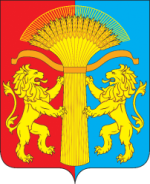 ВЕСТИ  КАНСКОГО РАЙОНА ОФИЦИАЛЬНОЕ ПЕЧАТНОЕ ИЗДАНИЕ КАНСКОГО РАЙОНА№ 3
(293) 19февраля2020 г.Наименование муниципальной программы«Молодёжь Канского района в ХХI веке»  (далее – Программа).Основание для разработки муниципальной программыСтатья 179 Бюджетного кодекса Российской Федерации, Закон Красноярского края от 08.12.2006 № 20-5445 «О государственной молодежной политике Красноярского края», Постановление правительства Красноярского края от 30.09.2014 №  519-п «Об утверждении государственной программы Красноярского края «Молодежь Красноярского края в ХХI веке» (в редакции от 28.05.2019 № 282-п), постановлением администрации Канского района от 21.08.2013 № 608-пг «Об утверждении Порядка принятия решений о разработке, формировании и реализации муниципальных программ Канского района» (в редакции от 25.08.2015 № 453-пг, от 13.05.2016 № 171-пг, от 31.05.2017 № 241-пг), постановлением администрации Канского района от 28.06.2019 № 427-пг «Об утверждении перечня муниципальных программ Канского района, предлагаемых к финансированию с 01.01.2020 г.»,  (в редакции от 15.07.2019 № 463-пг, от 28.10.2019 № 719-пг).ОтветственныйисполнительПрограммыМуниципальное бюджетное учреждение «Молодежный многопрофильный центр Канского района» (далее – МБУ «МЦ»)Соисполнители муниципальной программы–Перечень подпрограмм отдельных мероприятий муниципальной программы–Цель ПрограммыСоздание условий для развития потенциала молодежи и его реализации в интересах развития Канского района.Задачи Программы1. Организация и проведение мероприятий для детей и молодежи в рамках программы Канского района Красноярского края «Молодёжь Канского района в ХХI веке»;2. Создание условий для духовного, культурного, физического развития, социальной защиты подростков и молодежи на территории Канского района.Этапы и сроки реализации Программы2020 – 2022 годыЦелевые показатели  и показатели  результативности ПрограммыЦелевые показатели Программы (индикаторы):Количество проведенных мероприятий с 2020года  – 17 ед. ежегодноПоказатели  результативности  Программы:Увеличение количества подростков и молодежи, принимающих участие в мероприятиях с 400 чел. в 2020 году до 800 чел. к 2022 году;Доля существующих молодежных социальных проектов, направленных на развитие района в общем количестве молодежных проектов до 2022 года – 2% ежегодно;Доля количества молодых людей, включенных в существующую программно - проектную деятельность от общего количества молодежи ежегодно-10%.Ресурсное обеспечение ПрограммыОбщий объем финансирования муниципальной Программы на период 2020-2022 гг. –  9333,5. руб., из них по годам:2020 год – 3237,1 тыс. руб., в том числе по годам:федеральный бюджет – 0,0 тыс. руб.краевой бюджет –  675,5 тыс. руб.,районный бюджет – 2551,6 тыс. руб.внебюджетные источники –  10,0 тыс. руб.,2021 год – 3048,2  тыс. руб., в том числе по годам:федеральный бюджет – 0,0 тыс. руб.краевой бюджет –  675,5  тыс. руб.,районный бюджет – 2362,7 тыс. руб.внебюджетные источники –  10,0 тыс. руб.,2022 год – 3048,2 тыс. руб., в том числе по годам:федеральный бюджет – 0,0 тыс. руб.краевой бюджет –  675,5 тыс. руб.,районный бюджет – 2362,7тыс. руб.внебюджетные источники –  10,0 тыс. руб.Наименование индикаторов и показателейНаименование индикаторов и показателейНаименование индикаторов и показателейПериодКоличество подростков и молодежи, принимающих участие в мероприятияхчеловекДоля количества молодых людей, включенных в существующую программно - проектную деятельность от общего количества молодежи, %Доля существующих молодежных социальных проектов, направленных на развитие района в общем количестве молодежных проектов, %2020 год4001022021 год6001022022 год800102Цели,    
задачи,   
показателиЕдиница
измеренияВес показателяИсточник 
информации2019202020212022Цель: Создание условий для развития потенциала молодежи и его реализации в интересах развития Канского районаЦель: Создание условий для развития потенциала молодежи и его реализации в интересах развития Канского районаЦель: Создание условий для развития потенциала молодежи и его реализации в интересах развития Канского районаЦель: Создание условий для развития потенциала молодежи и его реализации в интересах развития Канского районаЦель: Создание условий для развития потенциала молодежи и его реализации в интересах развития Канского районаЦель: Создание условий для развития потенциала молодежи и его реализации в интересах развития Канского районаЦель: Создание условий для развития потенциала молодежи и его реализации в интересах развития Канского районаЦель: Создание условий для развития потенциала молодежи и его реализации в интересах развития Канского районаКоличество проведённых общественных мероприятий, акций и реализованных проектовЕд.хСтатистическая отчетность171717Задача 1: Организация и проведение мероприятий для детей и молодежи в рамках программы Канского района Красноярского края «Молодёжь Канского района в ХХI векеЗадача 1: Организация и проведение мероприятий для детей и молодежи в рамках программы Канского района Красноярского края «Молодёжь Канского района в ХХI векеЗадача 1: Организация и проведение мероприятий для детей и молодежи в рамках программы Канского района Красноярского края «Молодёжь Канского района в ХХI векеЗадача 1: Организация и проведение мероприятий для детей и молодежи в рамках программы Канского района Красноярского края «Молодёжь Канского района в ХХI векеЗадача 1: Организация и проведение мероприятий для детей и молодежи в рамках программы Канского района Красноярского края «Молодёжь Канского района в ХХI векеЗадача 1: Организация и проведение мероприятий для детей и молодежи в рамках программы Канского района Красноярского края «Молодёжь Канского района в ХХI векеЗадача 1: Организация и проведение мероприятий для детей и молодежи в рамках программы Канского района Красноярского края «Молодёжь Канского района в ХХI векеЗадача 1: Организация и проведение мероприятий для детей и молодежи в рамках программы Канского района Красноярского края «Молодёжь Канского района в ХХI векеКоличество молодых людей, принимающих участие в мероприятиях молодежной политики Канского районаЕд.0,4Статистическая отчетность400600800Задача 2:Создание условий для духовного, культурного, физического развития, социальной защиты подростков и молодежи на территории Канского районаЗадача 2:Создание условий для духовного, культурного, физического развития, социальной защиты подростков и молодежи на территории Канского районаЗадача 2:Создание условий для духовного, культурного, физического развития, социальной защиты подростков и молодежи на территории Канского районаЗадача 2:Создание условий для духовного, культурного, физического развития, социальной защиты подростков и молодежи на территории Канского районаЗадача 2:Создание условий для духовного, культурного, физического развития, социальной защиты подростков и молодежи на территории Канского районаЗадача 2:Создание условий для духовного, культурного, физического развития, социальной защиты подростков и молодежи на территории Канского районаЗадача 2:Создание условий для духовного, культурного, физического развития, социальной защиты подростков и молодежи на территории Канского районаЗадача 2:Создание условий для духовного, культурного, физического развития, социальной защиты подростков и молодежи на территории Канского районаДоля существующих молодежных социальных проектов, направленных на развитие района в общем количестве молодежных проектов ежегодно%0,3Статистическая отчетность222Доля количества молодых людей, включенных в существующую программно - проектную деятельность от общего количества молодежи ежегодно%0,3Статистическая отчетность101010Приложение № 2к паспорту муниципальной программы «Молодёжь Канского района в ХХI веке» Цели,  
целевые 
показателиЕдиница 
измерения2020 год2021 год2022годПлановый периодПлановый периодДолгосрочный период по годамДолгосрочный период по годамДолгосрочный период по годамДолгосрочный период по годамДолгосрочный период по годамДолгосрочный период по годамДолгосрочный период по годамДолгосрочный период по годамЦели,  
целевые 
показателиЕдиница 
измерения2020 год2021 год2022год2021 год2022 год2023 год2024 год2025 год2026год2027 год2028 год2029 год2030 годЦель 1: Создание условий для развития потенциала молодежи и его реализации в интересах развития Канского районаЦель 1: Создание условий для развития потенциала молодежи и его реализации в интересах развития Канского районаЦель 1: Создание условий для развития потенциала молодежи и его реализации в интересах развития Канского районаЦель 1: Создание условий для развития потенциала молодежи и его реализации в интересах развития Канского районаЦель 1: Создание условий для развития потенциала молодежи и его реализации в интересах развития Канского районаЦель 1: Создание условий для развития потенциала молодежи и его реализации в интересах развития Канского районаЦель 1: Создание условий для развития потенциала молодежи и его реализации в интересах развития Канского районаЦель 1: Создание условий для развития потенциала молодежи и его реализации в интересах развития Канского районаЦель 1: Создание условий для развития потенциала молодежи и его реализации в интересах развития Канского районаЦель 1: Создание условий для развития потенциала молодежи и его реализации в интересах развития Канского районаЦель 1: Создание условий для развития потенциала молодежи и его реализации в интересах развития Канского районаЦель 1: Создание условий для развития потенциала молодежи и его реализации в интересах развития Канского районаЦель 1: Создание условий для развития потенциала молодежи и его реализации в интересах развития Канского районаЦель 1: Создание условий для развития потенциала молодежи и его реализации в интересах развития Канского районаЦель 1: Создание условий для развития потенциала молодежи и его реализации в интересах развития Канского районаКоличество проведённых общественных мероприятий, акций и реализованных проектовЕд.17171717171717171717171717Статус (муниципальная программа, подпрограмма)Наименование программы, подпрограммыНаименование ГРБСКод бюджетной классификацииКод бюджетной классификацииКод бюджетной классификацииКод бюджетной классификацииРасходы (тыс. руб.) годыРасходы (тыс. руб.) годыРасходы (тыс. руб.) годыРасходы (тыс. руб.) годыРасходы (тыс. руб.) годыСтатус (муниципальная программа, подпрограмма)Наименование программы, подпрограммыНаименование ГРБСГРБСРзПрЦСРВР2019 год2020 год2021 год2022 годитого на период 2019-2022ггМуниципальная  программа«Молодёжь Канского района в ХХI веке»всего расходные обязательствапо программе852ХХХ2551,62362,72362,77277,0Муниципальная  программа«Молодёжь Канского района в ХХI веке»в том числе по ГРБС:Муниципальная  программа«Молодёжь Канского района в ХХI веке»Администрация Канского района852ХХХ2551,62362,72362,77277,0Мероприятие 1Муниципальной программыОрганизация и проведение мероприятий муниципальной лиги КВН «Болт»всего расходные обязательствапо программе852ХХХ0,00,00,00,0Мероприятие 1Муниципальной программыОрганизация и проведение мероприятий муниципальной лиги КВН «Болт»в том числе по ГРБС:Мероприятие 1Муниципальной программыОрганизация и проведение мероприятий муниципальной лиги КВН «Болт»Администрация Канского района852ХХХ0,00,00,00,0Мероприятие 2Муниципальной программыОрганизация и проведение мероприятия «Молодежный бал для актива молодежи Канского района»всего расходные обязательствапо программе852070702900S45406109,00,00,09,0Мероприятие 2Муниципальной программыОрганизация и проведение мероприятия «Молодежный бал для актива молодежи Канского района»в том числе по ГРБС:Мероприятие 2Муниципальной программыОрганизация и проведение мероприятия «Молодежный бал для актива молодежи Канского района»Администрация Канского района852070702900S45406109,00,00,09,0Мероприятие 3Муниципальной программыОрганизация и проведение открытого турнира по армейскому рукопашному бою им. И. К. Ануфриевавсего расходные обязательства по подпрограмме852ХХХ0,00,00,00,0Мероприятие 3Муниципальной программыОрганизация и проведение открытого турнира по армейскому рукопашному бою им. И. К. Ануфриевав том числе по ГРБС:Мероприятие 3Муниципальной программыОрганизация и проведение открытого турнира по армейскому рукопашному бою им. И. К. АнуфриеваАдминистрация Канского района852ХХХ0,00,00,00,0Мероприятие 4 Муниципальной программыОбеспечение деятельности (оказание услуг) подведомственных учреждений – молодежных центроввсего расходные обязательствапо программе852070702900066106102353,72362,72362,77079,1Мероприятие 4 Муниципальной программыОбеспечение деятельности (оказание услуг) подведомственных учреждений – молодежных центровв том числе по ГРБС:Мероприятие 4 Муниципальной программыОбеспечение деятельности (оказание услуг) подведомственных учреждений – молодежных центровАдминистрация Канского района852070702900066016102353,72362,72362,77079,1Мероприятие 5 Муниципальной программыФинансирование расходов на поддержку деятельности муниципальных молодежных центров.всего расходные обязательства по программе85207070530074560610Мероприятие 5 Муниципальной программыФинансирование расходов на поддержку деятельности муниципальных молодежных центров.в том числе по ГРБС:Мероприятие 5 Муниципальной программыФинансирование расходов на поддержку деятельности муниципальных молодежных центров.Администрация Канского района85207070530074560610Мероприятие 6 Муниципальной программыСофинансирование расходов на поддержку деятельности муниципальных молодежных центров.всего расходные обязательства по подпрограмме852070702900S4560610168,90,00,0168,9Мероприятие 6 Муниципальной программыСофинансирование расходов на поддержку деятельности муниципальных молодежных центров.в том числе по ГРБС:Мероприятие 6 Муниципальной программыСофинансирование расходов на поддержку деятельности муниципальных молодежных центров.Администрация Канского района852070705300S4560610168,90,00,0168,9Мероприятие 7 Муниципальной программыСофинансирование расходов за счет районного бюджета на развитие системы патриотического воспитания в рамках деятельности муниципальных молодежных центров.всего расходные обязательства по программе852070702900S454061020,00,00,020,0Мероприятие 7 Муниципальной программыСофинансирование расходов за счет районного бюджета на развитие системы патриотического воспитания в рамках деятельности муниципальных молодежных центров.в том числе по ГРБС:Мероприятие 7 Муниципальной программыСофинансирование расходов за счет районного бюджета на развитие системы патриотического воспитания в рамках деятельности муниципальных молодежных центров.Администрация Канского района852070702900S454061020,00,00,020,0Мероприятие 8Муниципальной программыРасходы на развитие системы патриотического воспитания в рамках муниципальных деятельности молодежных центров.всего расходные обязательства по подпрограмме852070705300745406100,00,00,00,0Мероприятие 8Муниципальной программыРасходы на развитие системы патриотического воспитания в рамках муниципальных деятельности молодежных центров.в том числе по ГРБС:Мероприятие 8Муниципальной программыРасходы на развитие системы патриотического воспитания в рамках муниципальных деятельности молодежных центров.Администрация Канского района852070705300745406100,00,00,00,0Мероприятие 9Муниципальной программыБлаготворительные и спонсорские средствавсего расходные обязательства по подпрограмме8520000000001500,00,00,00,0Мероприятие 9Муниципальной программыБлаготворительные и спонсорские средствав том числе по ГРБС:Мероприятие 9Муниципальной программыБлаготворительные и спонсорские средстваАдминистрация Канского района8520000000001500,00,00,00,0Наименование муниципальной программы, подпрограммы муниципальной программыОтветственный исполнитель, соисполнителиОценка расходов (тыс. руб.), годыОценка расходов (тыс. руб.), годыОценка расходов (тыс. руб.), годыОценка расходов (тыс. руб.), годыОценка расходов (тыс. руб.), годыНаименование муниципальной программы, подпрограммы муниципальной программыОтветственный исполнитель, соисполнители2019202020212022Итого на период2019-2022ггПрограмма «Молодёжь Канского района в ХХI веке»Всего3237,13048,23048,29333,5Программа «Молодёжь Канского района в ХХI веке»в том числе:Программа «Молодёжь Канского района в ХХI веке»федеральный бюджет(*)0,00,00,00,0Программа «Молодёжь Канского района в ХХI веке»краевой бюджет675,5675,5675,52026,5Программа «Молодёжь Канского района в ХХI веке»внебюджетные источники10,010,010,030,0Программа «Молодёжь Канского района в ХХI веке»бюджеты муниципальных образований (**)2551,62362,72362,77277,0Программа «Молодёжь Канского района в ХХI веке»юридические лицаМероприятие 1Муниципальной программыВсего0,00,00,00,0Мероприятие 1Муниципальной программыв том числе:Мероприятие 1Муниципальной программыфедеральный бюджет(*)Мероприятие 1Муниципальной программыкраевой бюджетМероприятие 1Муниципальной программывнебюджетные источникиМероприятие 1Муниципальной программыбюджеты муниципальных образований (**)0,00,00,00,0Мероприятие 1Муниципальной программыюридические лицаМероприятие 2Муниципальной программыВсего9,00,00,09,0Мероприятие 2Муниципальной программыв том числе:Мероприятие 2Муниципальной программыфедеральный бюджет(*)Мероприятие 2Муниципальной программыкраевой бюджетМероприятие 2Муниципальной программывнебюджетные источникиМероприятие 2Муниципальной программыбюджеты муниципальных образований (**)9,00,00,09,0Мероприятие 2Муниципальной программыюридические лицаМероприятие 3Муниципальной программыВсего0,00,00,00,0Мероприятие 3Муниципальной программыв том числе:Мероприятие 3Муниципальной программыфедеральный бюджет(*)Мероприятие 3Муниципальной программыкраевой бюджетМероприятие 3Муниципальной программывнебюджетные источникиМероприятие 3Муниципальной программыбюджеты муниципальных образований (**)0,00,00,00,0Мероприятие 3Муниципальной программыюридические лицаМероприятие 4Муниципальной программыВсего2353,72362,72362,77079,1Мероприятие 4Муниципальной программыв том числе:Мероприятие 4Муниципальной программыфедеральный бюджет(*)Мероприятие 4Муниципальной программыкраевой бюджетМероприятие 4Муниципальной программывнебюджетные источникиМероприятие 4Муниципальной программыбюджеты муниципальных образований (**)2353,72362,72362,77079,1Мероприятие 4Муниципальной программыюридические лицаМероприятие 5 Муниципальной программыВсего675,5675,5675,52026,5Мероприятие 5 Муниципальной программыв том числе:Мероприятие 5 Муниципальной программыфедеральный бюджет(*)Мероприятие 5 Муниципальной программыкраевой бюджет675,5675,5675,52026,5Мероприятие 5 Муниципальной программывнебюджетные источникиМероприятие 5 Муниципальной программыбюджеты муниципальных образований (**)Мероприятие 5 Муниципальной программыюридические лицаМероприятие 6 Муниципальной программыВсего168,90,00,0168,9Мероприятие 6 Муниципальной программыв том числе:Мероприятие 6 Муниципальной программыфедеральный бюджет(*)Мероприятие 6 Муниципальной программыкраевой бюджетМероприятие 6 Муниципальной программывнебюджетные источникиМероприятие 6 Муниципальной программыбюджеты муниципальных образований (**)168,90,00,0168,9Мероприятие 6 Муниципальной программыюридические лицаМероприятие 7 Муниципальной программыВсего20,00,00,020,0Мероприятие 7 Муниципальной программыв том числе:Мероприятие 7 Муниципальной программыфедеральный бюджет(*)Мероприятие 7 Муниципальной программыкраевой бюджетМероприятие 7 Муниципальной программывнебюджетные источникиМероприятие 7 Муниципальной программыбюджеты муниципальных образований (**)20,00,00,020,0Мероприятие 7 Муниципальной программыюридические лицаМероприятие 8Муниципальной программыВсего0,00,00,00,0Мероприятие 8Муниципальной программыв том числе:Мероприятие 8Муниципальной программыфедеральный бюджет(*)Мероприятие 8Муниципальной программыкраевой бюджет0,00,00,00,0Мероприятие 8Муниципальной программывнебюджетные источникиМероприятие 8Муниципальной программыбюджеты муниципальных образований (**)Мероприятие 8Муниципальной программыюридические лицаМероприятие 9Муниципальной программыВсего10,010,010,030,0Мероприятие 9Муниципальной программыв том числе:Мероприятие 9Муниципальной программыфедеральный бюджет(*)Мероприятие 9Муниципальной программыкраевой бюджетМероприятие 9Муниципальной программывнебюджетные источники10,010,010,030,0Мероприятие 9Муниципальной программыбюджеты муниципальных образований (**)Мероприятие 9Муниципальной программыюридические лицаНаименование услуги, показателя объема услуги (работы)Количество мероприятийКоличество мероприятийКоличество мероприятийКоличество мероприятийКоличество мероприятийРасходы районного бюджета на оказание(выполнение) муниципальной услуги (работы), тыс. руб.Расходы районного бюджета на оказание(выполнение) муниципальной услуги (работы), тыс. руб.Расходы районного бюджета на оказание(выполнение) муниципальной услуги (работы), тыс. руб.Расходы районного бюджета на оказание(выполнение) муниципальной услуги (работы), тыс. руб.Наименование услуги, показателя объема услуги (работы)Отчетный финансовый годТекущий финансовый годОчередной финансовый годПервый год планового периодаВторой год планового периодаОтчетный финансовый годТекущий финансовый год2020Очередной  годплановогопериода2021Очередной  годпланового периода2022Тип досуговой деятельности - Культурно досуговые, спортивно-массовые мероприятия1717173237,13048,23048,217.02.2020 г. Канск№ 68 – пгНаименование программыКомплексное развитие систем коммунальной инфраструктуры Канского района (далее – программа)Основания для разработки программыБюджетный Кодекс Российской Федерации от 31.07.1998 № 145-ФЗ ст.179, статьи 38, 40 Устава Канского района, постановление администрации Канского района от 21.08.2013 № 608-пг «Об утверждении Порядка принятия решений о разработке, формировании и реализации муниципальных программ Канского района» (в ред.от 28.08.2015 г. № 453-пг, от 13.05.2016 № 171-пг, от 31.05.2017 № 241-пг), Решение Канского районного Совета депутатов от 17.12.2019 № 39-286 «О  районном бюджете на 2020 год и плановый период 2021 – 2022 годов», постановление администрации Канского района от 28.06.2019. № 427-пг «Об утверждении перечня муниципальных программ Канского района, предлагаемых к финансированию с 01.01.2020 г.» (в ред. от 15.07.2019 № 463-пг)Ответственный исполнитель программыМКУ «УС, ЖКХ и ООПС администрации Канского района»Соисполнители программыАдминистрация Канского района Красноярского краяПеречень подпрограмм и основных мероприятий программы1.Развитие жилищно-коммунального комплекса Канского района (Приложение 1 к программе)2.Экология Канского района (Приложение 2 к программе)3.Основные мероприятия:1: Организация пассажирских перевозок автомобильным транспортом и компенсация перевозчику расходов, возникающих в связи с небольшой интенсивностью пассажиропотоков при осуществлении перевозок пассажиров автомобильным транспортом по  пригородным и междугородным межмуниципальным маршрутам Канского района.2: Дорожный фонд Канского района.3: Обслуживание гидротехнического сооружения в с. Мокруша на р. Алега.Цель программыУлучшение качества условий проживания населения Канского районаЗадачи программы-усовершенствование системы ЖКХ;-усовершенствование системы обращения с отходами;-организация пассажирских перевозок автомобильным транспортом и компенсация перевозчику расходов, возникающих в связи с небольшой интенсивностью пассажиропотоков при осуществлении перевозок пассажиров автомобильным транспортом по межмуниципальным пригородным и междугородным межмуниципальным маршрутам Канского района;- содержание дорог межмуниципального значения;-создание безопасных условий проживания в с. МокрушаЭтапы и сроки реализации программы2019-2022 годыПеречень целевых показателей и показателей результативности программыОпределен согласно приложениям № 1, 2 к Паспорту программыИнформация по ресурсному обеспечению программы, в том числе в разбивке по всем источникам финансирования по годам реализации программыОбщий объем финансирования программы составит 484685,7 тыс. руб., в том числе районный бюджет –21888,9 тыс. руб., краевой бюджет –  456026,9 тыс.руб., бюджет поселений – 6769,9 тыс. руб.В том числе по годам:.в 2019 году – 129005,1 тыс. руб., в том числе районный бюджет – 5177,8 тыс. руб., краевой бюджет – 122300,3 тыс.руб., бюджет поселений – 1527,0 тыс. руб.в 2020 году – 120224,2 тыс. руб., в том числе районный бюджет – 5992,5 тыс. руб., краевой бюджет – 112484,0 тыс.руб., бюджет поселений – 1747,7 тыс. руб.в 2021 году -  118094,8 тыс. руб., в том числе районный бюджет – 5359,3 тыс. руб., краевой бюджет –110987,9 тыс.руб., бюджет поселений – 1747,6 тыс. руб.в 2022 году -  117361,6 тыс. руб., в том числе районный бюджет – 5359,3 тыс. руб., краевой бюджет –110254,7 тыс.руб., бюджет поселений – 1747,6 тыс. руб.(приложения 3,4 к программе)Контроль за управлением и реализацией программыТекущее управление за реализацией программы осуществляет МКУ «УС, ЖКХ и ООПС администрации Канского района». Начальник МКУ «УС, ЖКХ и ООПС администрации Канского района» несет ответственность за реализацию программы, достижение конечного результата, целевое и эффективное использование финансовых средств, выделяемых на выполнение программы. Контроль за законностью, результативностью (эффективностью и экономичностью) использования средств районного бюджета осуществляет счетная палата Канского района№ п./п.Цели, задачи, показателиЕд. изм.Вес показателяИсточник информации2018 год2019 год2020 год2021 год2022 год1Цель: Улучшение качества условий проживания населения Канского районаИсточник информации2018 год2019 год2020 год2021 год2022 годЦелевой показатель 1:Охват населения усовершенствованной системой теплоснабжения и водоснабжения% от средней численности населения Канского районахгодовой отчет(мониторинг)3131313131Целевой показатель 2:Количество пригородных и междугородных внутрирайонных маршрутов Канского районаединицхгодовой отчет(мониторинг)2323232323Целевой показатель 3:Протяженность отремонтированного дорожного полотнам-годовой отчет(мониторинг)050505050Целевой показатель 4:Обслуживание гидротехнического сооружения в с. Мокруша на р. Алегаколичество водосбросов-годовой отчет(мониторинг)000001.1Задача 1:Усовершенствование системы ЖКХ1.1.1Подпрограмма 1 «Развитие жилищно-коммунального комплекса Канского района»0,45снижение теплопотерь% от поданного количества тепла0,2годовой отчет(мониторинг)55555снижение потерь воды% от поданного количества воды0,15годовой отчет(мониторинг)55555количество отремонтированных муниципальных квартиред.квартир0,05годовой отчет(мониторинг)11000исполнение бюджета%0,05годовой отчет(мониторинг)1001001001001001.2Задача 2.Усовершенствование системы обращения с отходами1.2.1Подпрограмма 2 «Экология Канского района»0,25количество оборудованных контейнерных площадок в МО Канский районед.контейнерных площадок0,04годовой отчет (мониторинг)3030303030приобретение автотранспорта (бульдозер)шт.годовой отчет (мониторинг)00000Ликвидирование  в рамках субботников несанкционированных свалокшт0,04годовой отчет (мониторинг)5550454035охват населения проведенными сходами граждан, посвященных экологииед.сельсоветов0,04годовой отчет (мониторинг)1515151515количество саженцев, посаженных в рамках озеленения населенных пунктовшт0,04годовой отчет (мониторинг)8080808080количество проведенных сезонных уборокед.сельсоветов0,04годовой отчет (мониторинг)1515151515проведение акарицидных обработок мест массового отдыха населения Канского районаед.сельсоветов0,05годовой отчет (мониторинг)222221.3Основное  мероприятие 1: Организация пассажирских перевозок автомобильным транспортом и компенсация перевозчику расходов, возникающих в связи с небольшой интенсивностью пассажиропотоков при осуществлении перевозок пассажиров автомобильным транспортом по межмуниципальным  пригородным и междугородным внутрирайонным маршрутам Канского района0,2Количество пригородных и междугородных внутрирайонных маршрутов Канского районаединиц0,1Реестр пригородных междугородних маршрутов Канского района2323232323Количество перевезенных пассажиров, дотыс.чел0,1Мониторинг и прогноз СЭР до .500,11518,0518,0518,0518,0Основное мероприятие 2: Дорожные фонды0,1Протяженность отремонтированного дорожного полотнам0,1годовой отчет(мониторинг)050505050Основное  мероприятие 3: Обслуживание гидротехнического сооружения в с. Мокруша на р. Алегаколичество водосбросовгодовой отчет(мониторинг)00000№ п/пЦели, целевые показателиЕд.изм.2018 год2019 год2020 годПлановый периодПлановый периодПлановый периодДолгосрочный период по годамДолгосрочный период по годамДолгосрочный период по годамДолгосрочный период по годамДолгосрочный период по годамДолгосрочный период по годамДолгосрочный период по годамДолгосрочный период по годам№ п/пЦели, целевые показателиЕд.изм.2018 год2019 год2020 год2021 год2021 год2022 год2023 год2024 год2025 год2026 год2027 год2028 год2029 год2030год1Цель: Улучшение качества условий проживания населения Канского районаЦель: Улучшение качества условий проживания населения Канского районаЦель: Улучшение качества условий проживания населения Канского районаЦель: Улучшение качества условий проживания населения Канского районаЦель: Улучшение качества условий проживания населения Канского районаЦель: Улучшение качества условий проживания населения Канского районаЦель: Улучшение качества условий проживания населения Канского районаЦель: Улучшение качества условий проживания населения Канского районаЦель: Улучшение качества условий проживания населения Канского районаЦель: Улучшение качества условий проживания населения Канского районаЦель: Улучшение качества условий проживания населения Канского районаЦель: Улучшение качества условий проживания населения Канского районаЦель: Улучшение качества условий проживания населения Канского районаЦель: Улучшение качества условий проживания населения Канского районаЦелевой показатель 1:Охват населения усовершенствованной системой теплоснабжения и водоснабжения% от средней численности населения Канского района3131313333333333333333333333Целевой показатель 2:Количество пригородных и междугородных внутрирайонных маршрутов Канского районаединиц2323232323232323232323232323Целевой показатель 3:Протяженность отремонтированного дорожного полотнам050505050507272727272727272Целевой показатель 4:Обслуживание гидротехнического сооружения в с. Мокруша на р. Алегаколичество водосбросов00000000000000Наименование подпрограммыРазвитие жилищно-коммунального комплекса Канского района (далее – Подпрограмма 1)Наименование программы, в рамках которой реализуется подпрограммаКомплексное развитие систем коммунальной инфраструктуры Канского района (далее – Программа)Главный распорядитель бюджетных средствАдминистрация Канского района Красноярского краяЦель и  задачи подпрограммыЦель:-усовершенствование системы ЖКХЗадачи:- повышение надежности систем теплоснабжения на территории Канского района- усовершенствование систем водоснабжения и  водоотведения  на территории Канского района- ремонт муниципального жилья на территории Канского района- обеспечение реализации муниципальной программы «Комплексное развитие систем коммунальной инфраструктуры Канского района».Целевые индикаторы-снижение теплопотерь;-снижение потерь воды;-количество отремонтированных муниципальных квартир;-количество человек которым улучшили условия проживания-исполнение бюджета.(Приложение №1 к подпрограмме  1 программы)Сроки реализации подпрограммы2019-2022 годыОбъемы и источники финансирования подпрограммы на период действия подпрограммы с указанием на источники финансирования по годам реализации подпрограммыЗа счет средств краевого и районного бюджетов, согласно приложению № 2 к подпрограмме 1 программы составляет 352573,2 тыс.руб., в том числе: районный бюджет – 21003,6 тыс.руб., краевой бюджет – 324799,7 тыс.руб.,  бюджет поселений – 6769,9 тыс. рубПо годам:в 2019 году – 102747,6 тыс.руб., в том числе районный бюджет – 4937,7 тыс.руб., краевой бюджет – 96282,9 тыс.руб.,  бюджет поселений – 1527,0 тыс. рубв 2020 году – 75191,3 тыс.руб., в том числе районный бюджет – 5847,3 тыс.руб., краевой бюджет – 67596,4 тыс.руб.,  бюджет поселений – 1747,6 тыс. руб.в 2021 году – 87317,1 тыс.руб., в том числе районный бюджет – 5109,3 тыс.руб., краевой бюджет – 80460,2 тыс.руб.,  бюджет поселений – 1747,6 тыс. рубв 2022 году – 87317,1 тыс.руб., в том числе районный бюджет – 5109,3 тыс.руб., краевой бюджет – 80460,2 тыс.руб.,  бюджет поселений – 1747,6 тыс. рубСистема организации контроля за исполнением подпрограммыКонтроль за ходом исполнения подпрограммы 1 осуществляет МКУ «УС, ЖКХ и ООПС администрации Канского района». Контроль за законностью, результативностью (эффективностью и экономичностью) использования средств районного бюджета осуществляет Счетная палата Канского района.Цель, целевые индикаторыед. измисточник информации2018 год2019 год2020 год2021 год2022 годЦель подпрограммы: усовершенствование системы  ЖКХЦель подпрограммы: усовершенствование системы  ЖКХЦель подпрограммы: усовершенствование системы  ЖКХЦель подпрограммы: усовершенствование системы  ЖКХЦель подпрограммы: усовершенствование системы  ЖКХЦель подпрограммы: усовершенствование системы  ЖКХЦель подпрограммы: усовершенствование системы  ЖКХЦель подпрограммы: усовершенствование системы  ЖКХЦелевой индикатор 1: снижение теплопотерь% от поданного количества теплагодовой отчет (мониторинг)55555Целевой индикатор 2: снижение потерь воды% от поданного количества водыгодовой отчет (мониторинг)55555Целевой индикатор 3: количество отремонтированных муниципальных квартиред. квартиргодовой отчет (мониторинг)11100Целевой индикатор 4: исполнение бюджета%годовой отчет (мониторинг)100100100100100№ п./п.Наименование программы, подпрограммыГРБСКод бюджетной классификацииКод бюджетной классификацииКод бюджетной классификацииКод бюджетной классификацииРасходы (тыс. руб.), годыРасходы (тыс. руб.), годыРасходы (тыс. руб.), годыРасходы (тыс. руб.), годыРасходы (тыс. руб.), годы№ п./п.Наименование программы, подпрограммыГРБСГРБСРзПрЦСРВР2019 год2019 год2020 год2021 год2022 годИтого на периодОжидаемый результат от реализации подпрограммного мероприятия (в натуральном выражении)Комплексное развитие систем коммунальной инфраструктуры Канского района, Развитие жилищно-коммунального комплекса Канского района Цель подпрограммы: Усовершенствование системы ЖКХКомплексное развитие систем коммунальной инфраструктуры Канского района, Развитие жилищно-коммунального комплекса Канского района Цель подпрограммы: Усовершенствование системы ЖКХ0310000000102747,6102747,6102747,675191,487317,187317,1352573,2Задача 1. Повышение надежности систем теплоснабжения на территории Канского районаЗадача 1. Повышение надежности систем теплоснабжения на территории Канского района120,2120,2120,2196,0108,5108,5533,21.1 Софинансирование мероприятий в рамках государственной программы Красноярского края «реформирование и модернизация жилищно-коммунального хозяйства и повышение энергетической эффективности»1.1 Софинансирование мероприятий в рамках государственной программы Красноярского края «реформирование и модернизация жилищно-коммунального хозяйства и повышение энергетической эффективности»852050503100S571024050,050,050,0100,050,050,0250,0Повышение надежности  сетей теплоснабжения1.2. Финансирование мероприятий ко капитальному ремонту объектов коммунальной инфраструктуры1.2. Финансирование мероприятий ко капитальному ремонту объектов коммунальной инфраструктуры852050503100757102400,00,00,00,0Повышение надежности  сетей теплоснабжения1.3. Проведение проверки достоверности определения сметной стоимости капитального ремонта объекта капитального строительства (капитального ремонта)1.3. Проведение проверки достоверности определения сметной стоимости капитального ремонта объекта капитального строительства (капитального ремонта)8520502031000513024011,811,811,811,8Повышение надежности  сетей теплоснабжения1.3. Проведение проверки достоверности определения сметной стоимости капитального ремонта объекта капитального строительства (капитального ремонта)1.3. Проведение проверки достоверности определения сметной стоимости капитального ремонта объекта капитального строительства (капитального ремонта)8520502031000514024058,458,496,058,558,5271,4Задача 2: Усовершенствования систем водоснабжения и водоотведения на территории Канского районаЗадача 2: Усовершенствования систем водоснабжения и водоотведения на территории Канского района6251,06251,06251,0784,251,051,07137,22.1. Финансирование мероприятий  по капитальному ремонту объектов коммунальной инфраструктуры2.1. Финансирование мероприятий  по капитальному ремонту объектов коммунальной инфраструктуры852050503100757102406200,06200,06200,06200,0Повышение надежности  сетей водоснабжения2.2. Установка водоразборной колонки и прокладка водопровода в с. Гергиевка2.2. Установка водоразборной колонки и прокладка водопровода в с. Гергиевка85205020310005160240184,2184,2Повышение надежности  сетей водоснабжения2.3. Софинансирование мероприятий в рамках государственной программы Красноярского края «Реформирование и модернизация жилищно-коммунального хозяйства и повышение энергетической эффективности»2.3. Софинансирование мероприятий в рамках государственной программы Красноярского края «Реформирование и модернизация жилищно-коммунального хозяйства и повышение энергетической эффективности»Администрация Канского района852050503100S571024050,050,050,0100,050,050,0250,0Повышение надежности  сетей водоснабжения2.3.  Приобретение трубной продукции2.3.  Приобретение трубной продукции852050203100051202401,01,01,0500,01,01,0503,0Повышение надежности  сетей водоснабженияЗадача 3: ремонт муниципального жилья на территории Канского районаЗадача 3: ремонт муниципального жилья на территории Канского района200,0200,00,0100,0100,0400,0Улучшение жилищных условий граждан3.1.Ремонт муниципального жилья3.1.Ремонт муниципального жильяАдминистрация Канского района85205010310005150240200,0200,00,0100,0100,0400,0Улучшение жилищных условий гражданЗадача 4:  обеспечение реализации муниципальной программы «Комплексное развитие систем коммунальной инфраструктуры Канского района»Задача 4:  обеспечение реализации муниципальной программы «Комплексное развитие систем коммунальной инфраструктуры Канского района»96176,496176,496176,474211,287057,687057,6344502,84.1 Выполнение учреждениями функций по обеспечению экономического развития и устойчивого функционирования капитального строительства, жилищно-коммунального хозяйства и охраны окружающей природной среды в рамках подпрограммы "Развитие жилищно-коммунального комплекса Канского района" программы "Комплексное развитие систем коммунальной инфраструктуры Канского района"Администрация Канского района852050503100006104556,94556,94556,94867,24849,24849,219122,4В том числе:Расходы на выплаты персоналу в целях обеспечения выполнения функций государственными (муниципальными) органами, казенными учреждениями, органами управления государственными внебюджетными фондами852050503100006101104153,54153,54340,64340,24340,217174,5Иные закупки товаров, работ и услуг для государственных (муниципальных) нужд85205050310000610240403,1403,1526,5509,0509,01947,6Уплата налогов, сборов и иных платежей852050503100006108500,30,30,34.2 Финансирование расходов на реализацию мер дополнительной поддержки населения, направленных на соблюдение размера вносимой гражданами платы за коммунальные услуги в рамках подпрограммы "Развитие жилищно-коммунального комплекса Канского района" программы "Комплексное развитие систем коммунальной инфраструктуры Канского района"Администрация Канского района8520502031007570081080460,280460,280460,267596,480460,280460,2308977,0Исполнение функций на 100%4.3 Выполнение учреждениями переданных полномочий по организации в границах поселения электро-, тепло-, газо- и водоснабжения населения, водоотведения в рамках подпрограммы "Развитие жилищно-коммунального комплекса Канского района" программы "Комплексное развитие систем коммунальной инфраструктуры Канского района"85205050310000630689,7689,7689,7873,8873,8873,83311,1В том числе:Расходы на выплаты персоналу в целях обеспечения выполнения функций государственными (муниципальными) органами, казенными учреждениями, органами управления государственными внебюджетными фондами85205050310000630110667,7667,7852,8852,8852,83226,1Иные закупки товаров, работ и услуг для государственных (муниципальных) нужд8520505031000063024022,022,021,021,021,085,04.4 Выполнение учреждениями переданных полномочий по обеспечению малоимущих граждан, проживающих в поселении и нуждающихся в улучшении жилищных условий, жилыми помещениями в соответствии с жилищным законодательством, организация строительства и содержания муниципального жилищного фонда, создание условий для жилищного строительства в рамках подпрограммы "Развитие жилищно-коммунального комплекса Канского района" программы "Комплексное развитие систем коммунальной инфраструктуры Канского района"85205050310000650837,3837,3873,8873,8873,83458,7В том числе:Расходы на выплаты персоналу в целях обеспечения выполнения функций государственными (муниципальными) органами, казенными учреждениями, органами управления государственными внебюджетными фондами85205050310000650110813,6813,6813,6848,6848,6848,63359,4Иные закупки товаров, работ и услуг для государственных (муниципальных) нужд8520505031000065024023,723,725,225,225,299,34.5. Организация услуг сотовой связи и доступа к сети Интернет в малочисленных населенных пунктах Канского района8520410031D2S64502409,69,69,600,60,610,84.5. Организация услуг сотовой связи и доступа к сети Интернет в малочисленных населенных пунктах Канского района8520410031D2764502409622,79622,79622,79622,7Наименование подпрограммыЭкология Канского района (далее – подпрограмма 2)Наименование программы, в рамках  которой реализуетсяподпрограммаКомплексное развитие систем коммунальнойинфраструктуры Канского района (далее – программа)Главный распорядительбюджетных средствАдминистрация Канского района Красноярского краяЦель и  задачиподпрограммыЦель: - усовершенствование системы обращения с отходамиЗадачи:- создание благоприятных экологических и санитарно-эпидемиологических условий проживания населения Канского района;- формирование экологической культуры населенияЦелевые индикаторы-количество оборудованных контейнерных площадок в МО Канский район;- приобретение автотранспорта (бульдозер);- ликвидирование в рамках субботников несанкционированных свалок;- охват населения проведенными сходами граждан, посвященных экологии;-количество саженцев, посаженных в рамках озеленения населенных пунктов;- количество проведенных сезонных уборок;- организация и проведение акарицидных обработок мест массового отдыха населения Канского района.(Приложение №1 к  подпрограмме 2 программы)Сроки реализацииподпрограммы2019-2022Объемы и источникифинансирования подпрограммы на период действия подпрограммы с указанием на источники финансирования по годам реализации подпрограммыЗа счет средств краевого и районного бюджетов, согласно приложению № 2 к подпрограмме 2 программы составляет 724,8 тыс.руб., в том числе: районный бюджет – 649,0 тыс.руб., краевой бюджет –75,8 тыс.руб., бюджет поселений – 0,0 тыс. руб.По годам:в 2019 году – 225,6 тыс.руб., в том числе районный бюджет – 187,7 тыс.руб., краевой бюджет – 37,9 тыс.руб., бюджет поселений – 0,0 тыс. руб.в 2020 году – 123,2 тыс.руб., в том числе районный бюджет – 85,3 тыс.руб., краевой бюджет – 37,9 тыс.руб., бюджет поселений – 0,0 тыс. руб.в 2021 году – 188,0 тыс.руб., в том числе районный бюджет – 188,0 тыс.руб., краевой бюджет – 0,0 тыс.руб., бюджет поселений – 0,0 тыс. руб.в 2022 году – 188,0 тыс.руб., в том числе районный бюджет – 188,0 тыс.руб., краевой бюджет – 0,0  тыс.руб., бюджет поселений – 0,0 тыс. руб.Система организацииконтроля за исполнением подпрограммыКонтроль за ходом исполнения подпрограммы осуществляет МКУ «УС, ЖКХ и ООПС администрации Канского района».  Контроль за законностью, результативностью (эффективностью и экономичностью) использования средств районного бюджета осуществляет счетная палата Канского района.Цель, целевые индикаторыед. измисточник информации2018 год2019 год2020 год2021 год2022 годЦель подпрограммы: Усовершенствование системы обращения с отходамиЦель подпрограммы: Усовершенствование системы обращения с отходамиЦель подпрограммы: Усовершенствование системы обращения с отходамиЦель подпрограммы: Усовершенствование системы обращения с отходамиЦелевой индикатор 1: количество оборудованных контейнерных площадок в МО Канский районед.контейнерных площадокгодовой отчет (мониторинг)3030303030Целевой индикатор 3: приобретение автотранспорта (бульдозер)шт.годовой отчет (мониторинг)00000Целевой индикатор 4: ликвидирование  в рамках субботников несанкционированных свалокед.сельсоветовгодовой отчет (мониторинг)5055504540Целевой индикатор 5: проведение  сходов граждан, посвященных экологииед.сельсоветовгодовой отчет (мониторинг)1515151515Целевой индикатор 6: количество саженцев, посаженных в рамках озеленения населенных пунктовштгодовой отчет (мониторинг)8080808080Целевой индикатор 7: количество проведенных сезонных уборокштгодовой отчет (мониторинг)3030303030Целевой индикатор 8: проведение акарицидных обработок мест массового отдыха населения Канского районаед.сельсоветовгодовой отчет (мониторинг)22222№ п./п.Наименование программы, подпрограммыГРБСКод бюджетной классификацииКод бюджетной классификацииКод бюджетной классификацииКод бюджетной классификацииРасходы (тыс.руб), годыРасходы (тыс.руб), годыРасходы (тыс.руб), годыРасходы (тыс.руб), годыОжидаемый результат от реализации подпрограммного мероприятия(в натуральном выражении)№ п./п.Наименование программы, подпрограммыГРБСГРБСРзПрЦСРВР2019 год2020 год2021 год2022 годИтого на периодКомплексное развитие коммунальных инфраструктур Канского района на 2014-2016 годы, Экология Канского района Цель подпрограммы: Усовершенствование системы обращения с отходамиКомплексное развитие коммунальных инфраструктур Канского района на 2014-2016 годы, Экология Канского района Цель подпрограммы: Усовершенствование системы обращения с отходами0320000000225,6123,2188,0188,0724,8Задача 1: Создание благоприятных экологических и санитарно-эпидем.условий проживания населения Канского районаЗадача 1: Создание благоприятных экологических и санитарно-эпидем.условий проживания населения Канского района225,6123,2188,0188,0724,81.1.Софинансирование к государственной программе  Красноярского края «Охрана окружающей среды, воспроизводство природных ресурсов» (приобретение бульдозера)Администрация Канского района852060503200S4630244170,067,3170,0170,0577,31.2.Организация и проведение акарицидных обработок мест массового отдыха населенияАдминистрация Канского района8520909032007555024037,937,975,81.2.Организация и проведение акарицидных обработок мест массового отдыха населенияАдминистрация Канского района852090903200S555024017,718,018,018,071,71.3.Ликвидация стихийных свалок в рамках субботников.Администрация Канского районаЛиквидация стихийных свалок на территорииЗадача 2: формирование экологической культуры населенияЗадача 2: формирование экологической культуры населения0,000,000,000,000,002.1.Организация и проведение сходов гражданПроведение сходов граждан2.2.Озеленение территории поселений.Озеленение территорий"Комплексное развитие систем коммунальной инфраструктуры Канского района"Распределение планируемых расходов за счет средств районного бюджета  по мероприятиям иподпрограммам муниципальной  программыСтатус (программа, подпрограмма)Статус (программа, подпрограмма)Наименование программы, подпрограммыНаименование ГРБСКод бюджетной классификацииКод бюджетной классификацииКод бюджетной классификацииКод бюджетной классификацииРасходы, тыс.руб, годыРасходы, тыс.руб, годыРасходы, тыс.руб, годыРасходы, тыс.руб, годыСтатус (программа, подпрограмма)Статус (программа, подпрограмма)Наименование программы, подпрограммыНаименование ГРБСГРБСРзПрЦСРВР2019 год2020 год2020 год2021 год2022 годИтого на периодПрограммаПрограммаКомплексное развитие систем коммунальной инфраструктуры Канского районавсего расходные обязательства по программе5691,65992,55992,55359,35359,322402,7ПрограммаПрограммаКомплексное развитие систем коммунальной инфраструктуры Канского районав т.ч. по ГРБС: Администрация Канского района8520300000005691,65992,55992,55359,35359,322402,7Подпрограмма 1Подпрограмма 1Развитие жилищно-коммунального комплекса Канского районавсего расходные обязательства по программе4937,75847,35847,35109,35109,321003,6Подпрограмма 1Подпрограмма 1Развитие жилищно-коммунального комплекса Канского районав т.ч. по ГРБС: Администрация Канского района8524937,75847,35847,35109,35109,321003,6Подпрограмма 1Подпрограмма 1Софинансирование мероприятий в рамках государственной программы Красноярского края «Реформирование и модернизация жилищно-коммунального хозяйства и повышение энергетической эффективности»852050503100S5710240100,0200,0200,0100,0100,0500,0Проведение проверки достоверности определения сметной стоимости капитального ремонта объекта капитального строительства8520502031000513024011,811,8Проведение проверки достоверности определения сметной стоимости капитального ремонта объекта капитального строительства8520505031000514024058,496,096,058,558,5271,4Установка водоразборной колонки и прокладка водопровода в с. Георгиевка852050503100757102400,0184,2184,20,00,0184,2Приобретение трубной  продукции852050203100051202401,0500,0500,01,01,0503,0Ремонт муниципального жилья85205010310005150240200,000100,0100,0400,0Выполнение учреждениями функций по обеспечению экономического развития и устойчивого функционирования капитального строительства, жилищно-коммунального хозяйства и охраны окружающей природной среды852050503100006104556,94867,24867,24849,24849,219122,4Софинансирование к организация услуг сотовой связи и доступа к сети Интернет в малочисленных населенных пунктах Канского района8520410031D2S64509,60,00,00,60,610,8Подпрограмма 2Подпрограмма 2Экология Канского районавсего расходные обязательства по программе187,785,385,3188,0188,0649,0Подпрограмма 2Подпрограмма 2Экология Канского районав т.ч. по ГРБС: Администрация Канского района852187,785,385,3188,0188,0650,6Подпрограмма 2Подпрограмма 2Софинансирование к государственной программе Красноярского края «Охрана окружающей среды, воспроизводство природных ресурсов»852060503200S4630240170,067,367,3170,0170,0577,3Софинансирование на организацию и проведение аккарицидных обработок мест массового отдыха населения852090903200S555024017,718,018,018,018,071,7Основные мероприятия:Основные мероприятия:Основные мероприятия:Основные мероприятия:1Организация пассажирских перевозок автомобильным транспортом и компенсация перевозчику расходов, возникающих в связи с небольшой интенсивностью пассажиропотоков при осуществлении перевозок пассажиров автомобильным транспортом по пригородным и междугородным межмуниципальным маршрутам Канского районаОрганизация пассажирских перевозок автомобильным транспортом и компенсация перевозчику расходов, возникающих в связи с небольшой интенсивностью пассажиропотоков при осуществлении перевозок пассажиров автомобильным транспортом по пригородным и междугородным межмуниципальным маршрутам Канского районавсего расходные обязательства0,00,00,00,00,00,01Организация пассажирских перевозок автомобильным транспортом и компенсация перевозчику расходов, возникающих в связи с небольшой интенсивностью пассажиропотоков при осуществлении перевозок пассажиров автомобильным транспортом по пригородным и междугородным межмуниципальным маршрутам Канского районаОрганизация пассажирских перевозок автомобильным транспортом и компенсация перевозчику расходов, возникающих в связи с небольшой интенсивностью пассажиропотоков при осуществлении перевозок пассажиров автомобильным транспортом по пригородным и междугородным межмуниципальным маршрутам Канского районав т.ч. по ГРБС: Администрация Канского района8520,00,00,00,00,00,02Дорожные фондыДорожные фондывсего расходные обязательства52,459,959,962,062,0236,32Дорожные фондыДорожные фондыв т.ч. по ГРБС: Администрация Канского района85252,459,959,962,062,0236,32Дорожные фондыДорожные фондыремонт автомобильной дороги общего пользования  местного значения8520409039002372057,957,960,060,0235,82Дорожные фондыДорожные фондысофинансирование на содержание автомобильных дорог местного значения852040903900S508052,42,02,02,02,07,73Обслуживание гидротехнического сооружения в с. Мокруша на р. АлегаОбслуживание гидротехнического сооружения в с. Мокруша на р. Алегавсего расходные обязательства3Обслуживание гидротехнического сооружения в с. Мокруша на р. АлегаОбслуживание гидротехнического сооружения в с. Мокруша на р. Алегав т.ч. по ГРБС: Администрация Канского района8520,00,00,00,00,00,0Приложение 4 к муниципальной программе«Комплексное развитие систем коммунальной инфраструктуры Канского района»Приложение 4 к муниципальной программе«Комплексное развитие систем коммунальной инфраструктуры Канского района»Приложение 4 к муниципальной программе«Комплексное развитие систем коммунальной инфраструктуры Канского района»Приложение 4 к муниципальной программе«Комплексное развитие систем коммунальной инфраструктуры Канского района»Приложение 4 к муниципальной программе«Комплексное развитие систем коммунальной инфраструктуры Канского района»Приложение 4 к муниципальной программе«Комплексное развитие систем коммунальной инфраструктуры Канского района»Приложение 4 к муниципальной программе«Комплексное развитие систем коммунальной инфраструктуры Канского района»Приложение 4 к муниципальной программе«Комплексное развитие систем коммунальной инфраструктуры Канского района»Информация о ресурсном обеспечении и прогнозной оценке расходов на реализацию целей программыс учетом источников финансирования, в том числе по уровням бюджетной системыИнформация о ресурсном обеспечении и прогнозной оценке расходов на реализацию целей программыс учетом источников финансирования, в том числе по уровням бюджетной системыИнформация о ресурсном обеспечении и прогнозной оценке расходов на реализацию целей программыс учетом источников финансирования, в том числе по уровням бюджетной системыИнформация о ресурсном обеспечении и прогнозной оценке расходов на реализацию целей программыс учетом источников финансирования, в том числе по уровням бюджетной системыИнформация о ресурсном обеспечении и прогнозной оценке расходов на реализацию целей программыс учетом источников финансирования, в том числе по уровням бюджетной системыИнформация о ресурсном обеспечении и прогнозной оценке расходов на реализацию целей программыс учетом источников финансирования, в том числе по уровням бюджетной системыИнформация о ресурсном обеспечении и прогнозной оценке расходов на реализацию целей программыс учетом источников финансирования, в том числе по уровням бюджетной системыИнформация о ресурсном обеспечении и прогнозной оценке расходов на реализацию целей программыс учетом источников финансирования, в том числе по уровням бюджетной системыСтатусСтатусНаименование программы, подпрограммы программыОтветственный исполнитель, соисполнителиОценка расходов, тыс. руб., годыОценка расходов, тыс. руб., годыОценка расходов, тыс. руб., годыОценка расходов, тыс. руб., годыОценка расходов, тыс. руб., годыСтатусСтатусНаименование программы, подпрограммы программыОтветственный исполнитель, соисполнители2019 год2020 год2021 год2022 годИтого на периодПрограммаПрограммаКомплексное развитие систем коммунальной инфраструктуры Канского районаВсего129005,1120224,2118094,8117361,6484685,7ПрограммаПрограммаКомплексное развитие систем коммунальной инфраструктуры Канского районав том числе:ПрограммаПрограммаКомплексное развитие систем коммунальной инфраструктуры Канского районафедеральный бюджетПрограммаПрограммаКомплексное развитие систем коммунальной инфраструктуры Канского районакраевой бюджет122300,3112484,0110987,9110254,7456026,9ПрограммаПрограммаКомплексное развитие систем коммунальной инфраструктуры Канского районавнебюджетные источникиПрограммаПрограммаКомплексное развитие систем коммунальной инфраструктуры Канского районабюджет МО5177,85992,55359,35359,321888,9ПрограммаПрограммаКомплексное развитие систем коммунальной инфраструктуры Канского районабюджет поселений1527,01747,71747,61747,66769,9ПрограммаПрограммаКомплексное развитие систем коммунальной инфраструктуры Канского районаюридические лицаПодпрограмма 1Подпрограмма 1Развитие жилищно-коммунального комплекса Канского районаВсего102747,675191,487317,187317,1352573,2Подпрограмма 1Подпрограмма 1Развитие жилищно-коммунального комплекса Канского районав том числе:Подпрограмма 1Подпрограмма 1Развитие жилищно-коммунального комплекса Канского районафедеральный бюджетПодпрограмма 1Подпрограмма 1Развитие жилищно-коммунального комплекса Канского районакраевой бюджет96282,967596,480460,280460,2324799,7Подпрограмма 1Подпрограмма 1Развитие жилищно-коммунального комплекса Канского районавнебюджетные источникиПодпрограмма 1Подпрограмма 1Развитие жилищно-коммунального комплекса Канского районабюджет МО4937,75847,35109,35109,321003,6Подпрограмма 1Подпрограмма 1Развитие жилищно-коммунального комплекса Канского районабюджет поселений1527,01747,71747,61747,66769,9Подпрограмма 1Подпрограмма 1Развитие жилищно-коммунального комплекса Канского районаюридические лицаПодпрограмма 2Подпрограмма 2Экология Канского районаВсего225,6123,2188,0188,0724,8Подпрограмма 2Подпрограмма 2Экология Канского районав том числе:Подпрограмма 2Подпрограмма 2Экология Канского районафедеральный бюджетПодпрограмма 2Подпрограмма 2Экология Канского районакраевой бюджет37,937,90,00,075,8Подпрограмма 2Подпрограмма 2Экология Канского районавнебюджетные источникиПодпрограмма 2Подпрограмма 2Экология Канского районабюджет МО187,785,3188,8188,8649,0Подпрограмма 2Подпрограмма 2Экология Канского районабюджет поселенийПодпрограмма 2Подпрограмма 2Экология Канского районаюридические лицаОсновные мероприятия:Основные мероприятия:Основные мероприятия:11Организация пассажирских перевозок автомобильным транспортом и компенсация перевозчику расходов, возникающих в связи с небольшой интенсивностью пассажиропотоков при осуществлении перевозок пассажиров автомобильным транспортом по пригородным и междугородным межмуниципальным маршрутам Канского районаВсего25841,031108,230527,729794,5117271,411Организация пассажирских перевозок автомобильным транспортом и компенсация перевозчику расходов, возникающих в связи с небольшой интенсивностью пассажиропотоков при осуществлении перевозок пассажиров автомобильным транспортом по пригородным и междугородным межмуниципальным маршрутам Канского районав том числе:11Организация пассажирских перевозок автомобильным транспортом и компенсация перевозчику расходов, возникающих в связи с небольшой интенсивностью пассажиропотоков при осуществлении перевозок пассажиров автомобильным транспортом по пригородным и междугородным межмуниципальным маршрутам Канского районафедеральный бюджет11Организация пассажирских перевозок автомобильным транспортом и компенсация перевозчику расходов, возникающих в связи с небольшой интенсивностью пассажиропотоков при осуществлении перевозок пассажиров автомобильным транспортом по пригородным и междугородным межмуниципальным маршрутам Канского районакраевой бюджет25841,031108,230527,729794,5117271,411Организация пассажирских перевозок автомобильным транспортом и компенсация перевозчику расходов, возникающих в связи с небольшой интенсивностью пассажиропотоков при осуществлении перевозок пассажиров автомобильным транспортом по пригородным и междугородным межмуниципальным маршрутам Канского районавнебюджетные источники11Организация пассажирских перевозок автомобильным транспортом и компенсация перевозчику расходов, возникающих в связи с небольшой интенсивностью пассажиропотоков при осуществлении перевозок пассажиров автомобильным транспортом по пригородным и междугородным межмуниципальным маршрутам Канского районабюджет МО0,00,00,00,00,011Организация пассажирских перевозок автомобильным транспортом и компенсация перевозчику расходов, возникающих в связи с небольшой интенсивностью пассажиропотоков при осуществлении перевозок пассажиров автомобильным транспортом по пригородным и междугородным межмуниципальным маршрутам Канского районабюджет поселений11Организация пассажирских перевозок автомобильным транспортом и компенсация перевозчику расходов, возникающих в связи с небольшой интенсивностью пассажиропотоков при осуществлении перевозок пассажиров автомобильным транспортом по пригородным и междугородным межмуниципальным маршрутам Канского районаюридические лица22Дорожные фондыВсего190,913801,462,062,014116,322Дорожные фондыв том числе:22Дорожные фондыфедеральный бюджет22Дорожные фондыкраевой бюджет138,513741,50,00,013880,022Дорожные фондывнебюджетные источники22Дорожные фондыбюджет МО52,459,962,062,0236,322Дорожные фондыбюджет поселений22Дорожные фондыюридические лица33Обслуживание гидротехнического сооружения в с. Мокруша на р. АлегаВсего0000033Обслуживание гидротехнического сооружения в с. Мокруша на р. Алегав том числе:33Обслуживание гидротехнического сооружения в с. Мокруша на р. Алегафедеральный бюджет33Обслуживание гидротехнического сооружения в с. Мокруша на р. Алегакраевой бюджет0,00,00,00,00,033Обслуживание гидротехнического сооружения в с. Мокруша на р. Алегавнебюджетные источники33Обслуживание гидротехнического сооружения в с. Мокруша на р. Алегабюджет МО0,00,00,00,00,033Обслуживание гидротехнического сооружения в с. Мокруша на р. Алегабюджет поселений33Обслуживание гидротехнического сооружения в с. Мокруша на р. Алегаюридические лицаN N п/пФамилия, имя, отчествоГод рождения(в возрасте18 лет - дата рождения)Адрес места жительстваПодпись 03 (293)19 февраля 2020 года Наш адрес: 663600 г. Канск,  ул. Ленина,4/1тел.3-21-07Тираж. 200экз.Ответственный за выпуск Михалкина О.П.